Рабочая программа по учебному предмету«Химия»10-11Нормативная основа программы:Федеральный закон  № 273 «Об образовании  в РФ»;Приказ Минобразования России от 05.03.2004 N 1089 (ред. от 31.01.2012)
"Об утверждении федерального компонента государственных образовательных стандартов начального общего, основного общего и среднего (полного) общего образования"
3.Примерные рабочие программы по учебному предмету «Химия» и авторская программа Габриелян О.С. «Химия» с учетом учебного плана АО Школа № 21.4. Образовательная программа АО Школа № 21.
Планируемые результаты изучения учебного предмета
Изучение химии на базовом уровне среднего (полного) общего образования направлено на
достижение следующих целей:
- освоение знаний о химической составляющей естественнонаучной картины мира, важнейших
химических понятиях, законах и теориях;
- овладение умениями применять полученные знания для объяснения разнообразных химических
явлений и свойств веществ, оценки роли химии в развитии современных технологий и получении новых материалов;
- развитие познавательных интересов и интеллектуальных способностей в процессе
самостоятельного приобретения химических знаний с использованием различных источников информации, в том числе компьютерных;
- воспитание убежденности в позитивной роли химии в жизни современного общества, необходимости  химически грамотного отношения к своему здоровью и окружающей среде;
- применение полученных знаний и умений для безопасного использования веществ и материалов в быту, сельском хозяйстве и на производстве, решения практических задач в повседневной жизни, предупреждения явлений, наносящих вред здоровью человека и окружающей среде.
Обязательный минимум содержания
основных образовательных программ
Методы познания в химии
Научные методы познания веществ и химических явлений. Роль эксперимента и теории в химии.
МОДЕЛИРОВАНИЕ ХИМИЧЕСКИХ ПРОЦЕССОВ.
Теоретические основы химии
Современные представления о строении атома
Атом. Изотопы. АТОМНЫЕ ОРБИТАЛИ. S-, Р-ЭЛЕМЕНТЫ. ОСОБЕННОСТИ СТРОЕНИЯ
ЭЛЕКТРОННЫХ ОБОЛОЧЕК АТОМОВ ПЕРЕХОДНЫХ ЭЛЕМЕНТОВ. Периодический закон и
Периодическая система химических элементов Д.И. Менделеева.
Химическая связь. Ковалентная связь, ее разновидности и механизмы образования. Электроотрицательность. Степень окисления и валентность химических элементов. Ионная связь. Катионы и анионы. Металлическая связь.
ВОДОРОДНАЯ СВЯЗЬ.
Вещество. Качественный и количественный состав вещества. Вещества молекулярного и немолекулярного строения. Причины многообразия веществ: изомерия, гомология, аллотропия.
Явления, происходящие при растворении веществ, - РАЗРУШЕНИЕ КРИСТАЛЛИЧЕСКОЙ РЕШЕТКИ, ДИФФУЗИЯ, диссоциация, гидратация.
Чистые вещества и смеси. Истинные растворы. РАСТВОРЕНИЕ КАК ФИЗИКО-ХИМИЧЕСКИЙ
ПРОЦЕСС. Способы выражения концентрации растворов: массовая доля растворенного вещества.
Диссоциация электролитов в водных растворах. СИЛЬНЫЕ И СЛАБЫЕ ЭЛЕКТРОЛИТЫ.
ЗОЛИ, ГЕЛИ, ПОНЯТИЕ О КОЛЛОИДАХ.
Химические реакции. Классификация химических реакций в неорганической и органической химии. Реакции ионного обмена в водных растворах. Среда водных растворов: кислая, нейтральная, щелочная. ВОДОРОДНЫЙ ПОКАЗАТЕЛЬ (PH) РАСТВОРА.
Окислительно-восстановительные реакции. ЭЛЕКТРОЛИЗ РАСТВОРОВ И РАСПЛАВОВ.
Скорость реакции, ее зависимость от различных факторов. Катализ. Обратимость реакций. Химическое равновесие и способы его смещения.
Неорганическая химия
Классификация неорганических соединений. Химические свойства основных классов неорганических соединений.
Металлы. Электрохимический ряд напряжений металлов. Общие способы получения металлов.
ПОНЯТИЕ О КОРРОЗИИ МЕТАЛЛОВ. СПОСОБЫ ЗАЩИТЫ ОТ КОРРОЗИИ.
Неметаллы. Окислительно-восстановительные свойства типичных неметаллов. Общая
характеристика подгруппы галогенов.
Органическая химия
Классификация и номенклатура органических соединений. Химические свойства основных классов органических соединений.
Теория строения органических соединений. Углеродный скелет. Радикалы. Функциональные группы. Гомологический ряд, гомологи. Структурная изомерия. Типы химических связей в молекулах органическихсоединений.
Углеводороды: алканы, алкены и диены, алкины, арены. Природные источники углеводородов: нефть и природный газ.
Кислородсодержащие соединения: одно- и многоатомные спирты, фенол, альдегиды, одноосновные карбоновые кислоты, сложные эфиры, жиры, углеводы.
Азотсодержащие соединения: амины, аминокислоты, белки.
Полимеры: пластмассы, каучуки, волокна.
Экспериментальные основы химии
Правила безопасности при работе с едкими, горючими и токсичными веществами.
Проведение химических реакций в растворах. Проведение химических реакций при нагревании.
Качественный и количественный анализ веществ. Определение характера среды. Индикаторы.
Качественные реакции на неорганические вещества и ионы, отдельные классы органических соединений.
Химия и жизнь
Химия и здоровье. ЛЕКАРСТВА, ФЕРМЕНТЫ, ВИТАМИНЫ, ГОРМОНЫ, МИНЕРАЛЬНЫЕ ВОДЫ.
ПРОБЛЕМЫ, СВЯЗАННЫЕ С ПРИМЕНЕНИЕМ ЛЕКАРСТВЕННЫХ ПРЕПАРАТОВ.
ХИМИЯ И ПИЩА. КАЛОРИЙНОСТЬ ЖИРОВ, БЕЛКОВ И УГЛЕВОДОВ.
ХИМИЯ В ПОВСЕДНЕВНОЙ ЖИЗНИ. МОЮЩИЕ И ЧИСТЯЩИЕ СРЕДСТВА. ПРАВИЛА БЕЗОПАСНОЙ
РАБОТЫ СО СРЕДСТВАМИ БЫТОВОЙ ХИМИИ.
ХИМИЧЕСКИЕ ВЕЩЕСТВА КАК СТРОИТЕЛЬНЫЕ И ПОДЕЛОЧНЫЕ МАТЕРИАЛЫ. ВЕЩЕСТВА,
ИСПОЛЬЗУЕМЫЕ В ПОЛИГРАФИИ, ЖИВОПИСИ, СКУЛЬПТУРЕ, АРХИТЕКТУРЕ.
Общие представления о промышленных способах получения химических веществ (на примере
производства серной кислоты).
Химическое загрязнение окружающей среды и его последствия.
БЫТОВАЯ ХИМИЧЕСКАЯ ГРАМОТНОСТЬ.
Требования к уровню подготовки выпускников
В результате изучения химии на базовом уровне ученик должен:
знать/понимать:
- важнейшие химические понятия: вещество, химический элемент, атом, молекула, относительные
атомная и молекулярная массы, ион, аллотропия, изотопы, химическая связь, электроотрицательность, валентность, степень окисления, моль, молярная масса, молярный объем, вещества молекулярного и немолекулярного строения, растворы, электролит и неэлектролит, электролитическая диссоциация, окислитель и восстановитель, окисление и восстановление, тепловой эффект реакции, скорость химическойреакции, катализ, химическое равновесие, углеродный скелет, функциональная группа, изомерия, гомология;
- основные законы химии: сохранения массы веществ, постоянства состава, периодический закон;
- основные теории химии: химической связи, электролитической диссоциации, строения органических соединений;
- важнейшие вещества и материалы: основные металлы и сплавы; серная, соляная, азотная и
уксусная кислоты;щелочи, аммиак, минеральные удобрения, метан, этилен, ацетилен, бензол, этанол, жиры, мыла, глюкоза, сахароза, крахмал, клетчатка, белки, искусственные и синтетические волокна,каучуки, пластмассы;
уметь:
- называть изученные вещества по "тривиальной" или международной номенклатуре;
- определять: валентность и степень окисления химических элементов, тип химической связи в
соединениях, заряд иона, характер среды в водных растворах неорганических соединений, окислитель и восстановитель, принадлежность веществ к различным классам органических соединений;
- характеризовать: элементы малых периодов по их положению в Периодической системе Д.И.
Менделеева; общие химические свойства металлов, неметаллов, основных классов неорганических и
органических соединений; строение и химические свойства изученных органических соединений;
- объяснять: зависимость свойств веществ от их состава и строения; природу химической связи
(ионной, ковалентной, металлической), зависимость скорости химической реакции и положения
химического равновесия от различных факторов;Содержание рабочей программы
10 класс

Введение(1 ч). Предмет органической химии. Сравнение органических соединений с неорганическими. Природные, искусственные и синтетические органические соединения.Тема 1. Теория строения органических соединений(6 ч)Валентное состояние атома углерода. Химическое строение как порядок соединения атомов в молекуле согласно их валентности. Основные положения теории химического строения органических соединений. Теория строения органических соединений А.М.БутлероваПонятие о гомологии и гомологах, изомерии и изомерах. Химические формулы в органической химии. Модели молекул органических соединений Демонстрации. Модели молекул гомологов и изомеров органических соединений.Тема 2Углеводороды и их природные источники(17 ч)Природный газ. Природный газ как топливо. Преимущества природного газа перед другими видами топлива. Состав природного газа.Алканы. Алканы: гомологический ряд, изомерия и номенклатура алканов. Химические свойства алканов (на примере метана и этана): горение, замещение, разложение и дегидрирование. Применение алканов на основе свойств.Алкены. Изомерия и номенклатура алкенов. Получение алкенов. Этилен, его получение (дегидрированием этана и дегидратацией этанола). Химические свойства алкенов. На примере химических свойств этилена: горение, качественные реакции (обесцвечивание бромной воды и раствора перманганата калия), гидратация, полимеризация. Полиэтилен, его свойства и применение. Применение этилена на основе свойств.Алкадиены. Понятие об алкадиенах как углеводородах с двумя двойными связями. Химические свойства бутадиена-1,3 и изопрена: обесцвечивание бромной воды и полимеризация в каучуки. Каучук. Резина.Алкины. Изомерия и номенклатура алкинов.  Ацетилен, его получение пиролизом метана и карбидным способом. Химические свойства ацетилена: горение, обесцвечивание бромной воды, присоединение хлороводорода и гидратация. Применение ацетилена на основе свойств. Реакция полимеризации винилхлорида. Поливинилхлорид и его применение.Бензол. Получение бензола из гексана и ацетилена. Химические свойства бензола: горение, галогенирование, нитрование. Применение бензола на основе свойств.Нефть. Состав и переработка нефти. Нефтепродукты. Бензин и понятие об октановом числе.Демонстрации. Горение метана, этилена, ацетилена. Отношение метана, этилена, ацетилена и бензола к раствору перманганата калия и бромной воде. Получение этилена реакцией дегидратации этанола и деполимеризации полиэтилена, ацетилена карбидным способом. Разложение каучука при нагревании, испытание продуктов разложения на непредельность. Коллекция образцов нефти и нефтепродуктов.Лабораторные опыты. 1. Определение элементного состава органических соединений. 2. Изготовление моделей молекул углеводородов. 3. Обнаружение непредельных соединений в жидких нефтепродуктах. 4. Получение и свойства ацетилена. 5. Ознакомление с коллекцией «Нефть и продукты ее переработки».Практическиеработы:Изготовление моделей и молекул углеводородовКачественный анализ органических соединений.Получение этилена и опыты с нимТема 3Кислородсодержащие органическиесоединения и их природные источники(16 ч)Химический состав живых организмов. Единство химической организации живых организмов. Спирты. Получение этанола брожением глюкозы и гидратацией этилена. Гидроксильная группа как функциональная. Представление о водородной связи. Химические свойства этанола: горение, взаимодействие с натрием, образование простых и сложных эфиров, окисление в альдегид. Применение этанола на основе свойств. Алкоголизм, его последствия и предупреждение. Понятие о предельных многоатомных спиртах. Глицерин как представитель многоатомных спиртов. Качественная реакция на многоатомные спирты. Применение глицерина.Фенол. Получение фенола коксованием каменного угля. Взаимное влияние атомов в молекуле фенола: взаимодействие   с   гидроксидом   натрия   и   азотной кислотой. Поликонденсация фенола с формальдегидом в фенолоформальдегидную смолу. Применение фенола на основе свойств. Каменный уголь. Коксохимическое производство и его продукция. Альдегиды. Получение альдегидов окислением соответствующих спиртов. Химические свойства альдегидов: окисление в соответствующую кислоту и восстановление в соответствующий спирт. Применение формальдегида и ацетальдегида на основе свойств.Карбоновые кислоты. Получение карбоновых кислот окислением альдегидов. Химические свойства уксусной кислоты: общие свойства с неорганическими кислотами и реакция этерификации. Применение уксусной кислоты на основе свойств. Высшие жирные кислоты на примере пальмитиновой и стеариновой.Сложные эфиры. Получение сложных эфиров реакцией этерификации. Сложные эфиры в природе, их значение. Применение сложных эфиров на основе свойств.Жиры. Жиры как сложные эфиры. Химические свойства жиров: гидролиз (омыление) и гидрирование жидких жиров. Применение жиров на основе свойств.Углеводы. Углеводы, их классификация: моносахариды (глюкоза), дисахариды (сахароза) и полисахариды (крахмал и целлюлоза). Значение углеводов в живой природе и в жизни человека.Глюкоза. Глюкоза как вещество с двойственной функцией — альдегидоспирт. Химические свойства глюкозы: окисление в глюконовую кислоту, восстановление в сорбит, брожение (молочнокислое и спиртовое). Применение глюкозы на основе свойств.Дисахариды и полисахариды. Понятие о реакциях поликонденсации и гидролиза на примере взаимопревращений: глюкоза - полисахарид.Демонстрации.Окисление спирта в альдегид. Качественная реакция на многоатомные спирты. Коллекция «Каменный уголь и продукты егопереработки». Растворимость фенола в воде при обычной температуре и при нагревании. Качественные реакции на фенол. Реакция «серебряного зеркала» альдегидов и глюкозы. Окисление альдегидов и глюкозы в кислоты с помощью гидроксида меди (II). Получение уксусноэтилового и уксусноизоамилового эфиров. Коллекция эфирных масел. Качественная реакция на крахмал.Лабораторные опыты. 6. Свойства этилового спирта. 7. Свойства глицерина. 8. Свойства формальдегида. 9. Свойства уксусной кислоты. 10. Свойства жиров. 11. Сравнение свойств растворов мыла и стирального порошка. 12. Свойства глюкозы. 13. Свойства крахмала.Практические работы.Спирты и их свойства.Карбоновые кислоты и сложные эфирыТема 4Азотсодержащие соединенияи их нахождение в живой природе (10 ч)Амины. Понятие об аминах. Получение ароматического амина - анилина  из нитробензола. Анилин как органическое основание. Взаимное влияние атомов в молекуле анилина: ослабление основных свойств и взаимодействие с бромной водой. Применение анилина на основе свойств.Аминокислоты. Получение аминокислот из карбоновых кислот и гидролизом белков. Химические свойства аминокислот как амфотерных органических соединений: взаимодействие со щелочами, кислотами и друг с другом (реакция поликонденсации). Пептидная связь и полипептиды. Применение аминокислот на основе свойств.Белки. Получение белков реакцией поликонденсации аминокислот. Первичная, вторичная и третичная структуры белков. Химические свойства белков: горение, денатурация, гидролиз и цветные реакции. Биохимические функции белков.Генетическая связь между классами органических соединений.Нуклеиновые кислоты. Синтез нуклеиновых кислот в клетке из нуклеотидов. Общий план строения нуклеотида. Сравнение строения и функций РНК и ДНК. Роль нуклеиновых кислот в хранении и передаче наследственной информации. Понятие о биотехнологии и генной инженерии.Демонстрации. Взаимодействие аммиака и анилина с соляной кислотой. Реакция анилина с бромной водой. Доказательство наличия функциональных групп в растворах аминокислот. Растворение и осаждение белков. Цветные реакции белков: ксантопротеиновая и биуретовая. Горение птичьего пера и шерстяной нити. Модель молекулы ДНК. Переходы: этанол - этилен - этиленгликоль - этиленгликолят меди (II); этанол -этаналь - этановая кислота.Лабораторные опыты. 14. Свойства белков.Практическая работа Идентификация органических соединений.Тема 5Биологически активные органические соединения (5 ч)Ферменты. Ферменты как биологические катализаторы белковой природы. Особенности функционирования ферментов. Роль ферментов в жизнедеятельности живых организмов и народном хозяйстве.Витамины. Понятие о витаминах. Нарушения, связанные с витаминами: авитаминозы, гиповитаминозы и гипервитаминозы. Витамин С как представитель водорастворимых витаминов и витамин А как представитель жирорастворимых витаминов.Гормоны. Понятие о гормонах как гуморальных регуляторах жизнедеятельности живых организмов. Инсулин и адреналин как представители гормонов. Профилактика сахарного диабета.Лекарства. Лекарственная химия: от иатрохимии до химиотерапии. Аспирин. Антибиотики и дисбактериоз. Наркотические вещества. Наркомания, борьба с ней и профилактика.Демонстрации. Разложение пероксида водорода каталазой сырого мяса и сырого картофеля. Коллекция CMC, содержащих энзимы. Испытание среды раствора CMC индикаторной бумагой. Иллюстрации с фотографиями животных с различными формами авитаминозов. Коллекция витаминных препаратов. Испытание среды раствора аскорбиновой кислоты индикаторной бумагой. Испытание аптечного препарата инсулина на белок. Домашняя, лабораторная и автомобильная аптечка.Тема 6Искусственные и синтетическиеполимеры (7 ч)Искусственные полимеры. Получение искусственных полимеров, как продуктов химической модификации природного полимерного сырья. Искусственные волокна (ацетатный шелк, вискоза), их свойства и применение.Синтетические полимеры. Получение синтетических полимеров реакциями полимеризации и поликонденсации. Структура полимеров: линейная, разветвленная и пространственная. Представители синтетических пластмасс: полиэтилен низкого и высокого давления, полипропилен и поливинилхлорид. Синтетические волокна: лавсан, нитрон и капрон.Демонстрации. Коллекция пластмасс и изделий из них. Коллекции искусственных и синтетических волокон и изделий из них. Распознавание волокон по отношению к нагреванию и химическим реактивам.Лабораторные опыты.15. Ознакомление с образцами пластмасс, волокон и каучуков.Практическая работа Распознавание пластмасс и волокон.Тема 7. Обобщение знаний по курсу органической химии (6ч)Теория строения органических соединений А.М.Бутлерова.Решение задач на нахождение молекулярных формул органических веществ.
11 класс
Введение в общую химию. (1час).Вводный инструктаж по ТБ.Научные методы познания веществ и химических явлений. Роль эксперимента и теории в химии.Знать: основные теории химии;Уметь:проводить самостоятельный поиск химической информации; использовать приобретенные знания для критической оценки достоверности химической информации, поступающей из разных источников.Тема 1. Строение атома. Периодический закон Д.И. Менделеева (8 часов).Атом. Изотопы. Атомные орбитали. Электронная классификация элементов (s-, p- элементы). Особенности строения электронных оболочек атомов переходных элементов. Периодический закон и периодическая система химических элементов Д.И.Менделеева, их мировоззренческое и научное значение.Знать:основные химические понятия: вещество, химический элемент, атом, молекула, относительная атомная и молекулярная масса, ион, изотоп, периодический закон.Уметь:называть:вещества  по “тривиальной” и  международной  номенклатуре.определять:заряд иона.характеризовать: элементы малых периодов по их положению в ПС.проводить:самостоятельный  поиск  химической  информации  с  использованием  различных  источников. Использовать приобретенные знания и умения в практической деятельности и повседневной жизни.Тема 2. Строение вещества (9 часов).Ковалентная связь, ее разновидности и механизмы образования. Степень окисления и валентность химических элементов. Ионная связь. Катионы и анионы. Металлическая связь. Водородная связь.  Единая природа химических связей. Качественный и количественный состав вещества. Вещества молекулярного и немолекулярного строения. Кристаллические решетки.Чистые вещества и смеси. Способы разделения смесей и их использование. Полимеры: пластмассы, каучуки, волокна.Знать:понятие химической связи, теорию химической связи.Уметь:называть:вещества  по “тривиальной” и  международной  номенклатуре.определять:тип химической связи в соединениях.объяснять:природу химической связи ( ионной, ковалентной, металлической).проводить:самостоятельный  поиск  химической  информации  с  использованием  различных  источников. Использовать приобретенные знания и умения в практической деятельности и повседневной жизни.Практическая  работа№1 «Решение экспериментальных задач по определению пластмасс и волокон».Тема 3. Химические реакции (10 часов).Классификация химических реакций в неорганической и органической химии по различным признакам. Особенности реакций в органической химии.Реакции ионного обмена в водных растворах. Гидролиз неорганических и органических соединений. Среда водных растворов: кислая, нейтральная, щелочная. Водородный показатель (рН) раствора.Тепловой эффект химической реакции.Окислительно-восстановительные реакции. Электролиз растворов и расплавов. Практическое применение электролиза.Скорость реакции, ее зависимость от различных факторов. Катализаторы и катализ. Представление о ферментах, как биологических катализаторах белковой природы.Обратимость реакций. Химическое равновесие и способы его смещения.Знать:основные химические понятия: электролит, неэлектролит, электролитическая диссоциация, окислитель, восстановитель, окисление, восстановление, тепловой эффект реакции, скорость химической реакции, катализ, химическое равновесие.Уметь:называть:вещества  по “тривиальной” и  международной  номенклатуре.определять:характер среды в водных растворах, окислитель, восстановитель.объяснять: зависимость скорости химических реакций и положения химического равновесия от различных факторов.проводить:самостоятельный  поиск  химической  информации  с  использованием  различных  источников. Использовать приобретенные знания и умения в практической деятельности и повседневной жизни для объяснения хим. явлений, происходящих в быту и на производстве и для экологически грамотного поведения в окружающей среде, а также для оценки влияния хим. загрязнения окружающей среды на организм человека и другие живые организмы, для охраны окружающей среды от промышленных отходов.Практическая работа № 2  «Скорость химической реакции. Химическое равновесие».Тема 4. Дисперсные системы.   Растворы. Процессы, происходящие в растворах (8 часов).Истинные растворы. Способы выражения концентрации растворов: массовая доля растворенного вещества. Диссоциация электролитов в водных растворах. Сильные и слабые электролиты.  Понятие о коллоидах и их значение (золи, гели).Знать:основные химические понятия: растворы, электролит, неэлектролит. Уметь:проводить:самостоятельный  поиск  химической  информации  с  использованием  различных  источников. Использовать приобретенные знания и умения в практической деятельности и повседневной жизни для приготовления растворов заданной концентрации в быту и на производстве; для определения возможности протекания химических превращений в различных условиях и оценки их последствий.Практическая работа № 3  «Решение экспериментальных задач по теме «Гидролиз».Тема 5. Вещества, их классификация (26 часов).Классификация неорганических соединений. Химические свойства основных классов неорганических соединений.Металлы. Электрохимический ряд напряжений металлов. Общие способы получения металлов. Понятие о коррозии металлов. Способы защиты от коррозии.Неметаллы. Окислительно-восстановительные свойства типичных неметаллов (на примере водорода, кислорода, галогенов и серы). Общая характеристика подгруппы галогенов (от фтора до йода). Благородные газы.Знать:важнейшие вещества: серная, соляная, азотная и уксусная кислота, щелочи, аммиак, основные металлы и сплавы.важнейшие понятия: вещества молекулярного и немолекулярного строения.Уметь:называть:вещества  по “тривиальной” и  международной  номенклатуре.определять:принадлежность веществ к различным классам.характеризовать: общие химические свойства металлов,  неметаллов, основных классов неорганических и органических соединений.выполнять химический эксперимент: по распознаванию важнейших неорганических и органических веществ.проводить:самостоятельный  поиск  химической  информации  с  использованием  различных  источников. Использовать приобретенные знания и умения в практической деятельности и повседневной жизни для объяснения хим. явлений, происходящих в быту и на производстве и для экологически грамотного поведения в окружающей среде, а также для оценки влияния хим. загрязнения окружающей среды на организм человека и другие живые организмы, для охраны окружающей среды от промышленных отходов.               Практическая работа   №4  «Получение, собирание и распознавание газов, и изучение их свойств».                    Практическая работа №5  «Генетическая связь между классами неорганических и органических соединений».Тема 6. Химия в жизни общества (3 часа).Химия и здоровье. Лекарства, ферменты, витамины, гормоны, минеральные воды. Проблемы, связанные с применением лекарственных препаратов.Химия в повседневной жизни. Моющие и чистящие средства. Правила безопасной работы со средствами бытовой химии. Бытовая химическая грамотность.Промышленное получение химических веществ на примере производства серной кислоты.Химическое загрязнение окружающей среды и его последствия. Проблемы загрязнения окружающей среды в Ленинградской области.Уметь:проводить:самостоятельный  поиск  химической  информации  с  использованием  различных  источников. Использовать:приобретенные знания и умения в практической деятельности и повседневной жизни для:объяснения химических явлений, происходящих в природе, быту и на производстве;определения возможности протекания химических превращений в различных условиях и оценки их последствий;экологически грамотного поведения в окружающей среде;оценки влияния химического загрязнения окружающей среды на организм человека и другие живые организмы;безопасного обращения с горючими и токсичными веществами, лабораторным оборудованием;приготовления растворов заданной концентрации в быту и на производстве;критической оценки достоверности химической информации, поступающей из разных источников.Итоговая контрольная работа по курсу химии (1час)Резервное время-2 часаТематический план
10 класс

11 класс
Приложение №1
Календарно-тематическое планирование
10 класс11 классПриложение № 2 
Фонд оценочных средств11 классКонтрольный ТЕСТ №1 по теме:Периодический закон и периодическая система  химических элементов Д.И.Менделеева. Строение атома.Вариант-1.Современной является следующая формулировка периодического закона:А) свойства химических элементов, а также формы и свойства их соединений находятся в периодической зависимости от величины их атомной массы.Б) свойства химических элементов, а также формы и свойства их соединений находятся в периодической зависимости от зарядов их атомных ядер.С увеличением порядкового номера элемента в периоде радиус атома:А) увеличивается                  Б) уменьшается                    В) не изменяетсяИз перечисленных элементов самый большой радиус атома имеет:А) натрий                                    Б) магний                                 В) алюминийИспользуя периодическую систему химических элементов, количество энергетических уровней в атоме элемента можно определить по:А) порядковому номеру элементаБ) номеру группыВ) относительной атомной массеГ) номеру периодаХимические свойства простого вещества определяются:А) значением относительной атомной массы элементаБ) числом электронов на внешнем энергетическом уровнеВ) зарядом ядра атомаГ) числом валентных электроновОсновная причина изменения свойств элементов в периоде заключается в постепенном увеличении:А) числа электронов на внешнем энергетическом уровнеБ) атомной массыВ) количества электронов в атомеГ) количества нейтронов в ядрах атомовВ главных подгруппах  периодической системы с увеличением заряда ядра атомов:А) усиливаются металлические свойства  элементовБ) ослабевают металлические свойства элементовВ) усиливаются неметаллические свойства элементовГ) ослабевают неметаллические свойства элементовИз перечисленных элементов наиболее ярко выраженные неметаллические свойства проявляет:А) кислород        Б) сера       В) селенОрбиталь – этоА) траектория, по которой движется электронБ) вероятность нахождения электрона в данной  точке пространстваВ) пространство вокруг ядра атома, в котором наиболее вероятно нахождение электронаГ) определенный энергетический уровень, на котором находится электронНизшая валентность хлора равна: а) 1;   б) 2 ;  в) 3 ;  г) 7.В центре атома находится:А) положительно заряженное ядроБ) отрицательно заряженное ядроВ) электроныГ) ионыАвтор  «Планетарной модели» строения атома:А) Томпсон          Б) Резерфорд            В) Бор13. ЗадачаПри полном окислении 1 г простого вещества образуется 9 г оксида, состава Э2О. Чему  равна молярная масса простого вещества?Вариант-2Укажите определение, не соответствующее понятию «атом»:А) наименьшая, химически неделимая частица веществаБ) электронейтральная частица, состоящая из положительно заряженного ядра и отрицательно заряженных электроновВ) электронейтральная система взаимодействующих элементарных частицГ) система взаимодействующих элементарных частиц, имеющая отрицательный зарядЯдерную модель строения атома предложил:А) Бор            Б)  Резерфорд          В) ТомпсонОрбиталь – это:А) направление движения электроновБ) совокупность положений электронов в атомеВ) энергетический уровеньГ) ориентация электронов в пространствеНазвание элемента, электронная формула которого имеет окончание … 4s23d5:А) хром             Б) марганецВ) железо          Г) никельВ  периоде:А) идет последовательное заполнение электронами одного энергетического уровняБ) идет последовательное заполнение электронами одного энергетического подуровняВ) идет последовательное заполнение электронами одной электронной орбиталиЭлементы в группе (главной подгруппе):А) имеют одинаковое количество энергетических уровнейБ) имеют одинаковое количество неспаренных электронов на внешнем энергетическом уровнеВ) имеют только неспаренных электронов на внешнем энергетическом уровнеМеталлические свойства элементов в периоде:А) увеличиваются слева направоБ) уменьшаются слева направоВ) не изменяютсяРадиус атома в группе:А) уменьшается сверху внизБ) увеличиваются сверху внизВ) правильного ответа нетУ какого элемента способность принимать электроны проявляется сильнее:А) В                   Б) CВ) O                   Г) FУ какого элемента способность отдавать электроны  проявляются сильнее:А) Ti                       Б) AlВ) Mg                     Г) NaОсновная причина резкого изменения свойств элементов при переходе от одного периода к другому заключается в:А) постепенном накоплении электронов на внешнем энергетическом уровне атомаБ) появлении нового энергетического уровняВ) постепенном увеличении атомной массыГ) увеличении количества нейтронов в ядре атомаВ периодах с увеличением заряда ядра атомов:А) усиливаются металлические свойства элементовБ) усиливаются неметаллические свойства элементовВ) ослабевают металлические свойства элементаГ) ослабевают неметаллические свойства элементов13. ЗадачаПри взаимодействии с водой 4,6 г неизвестного одновалентного металла выделилось 2,24 л (н.у.) водорода. Укажите молярную массу образующейся при этом щелочи.Контрольный Тест№2по теме «Классификация химических реакций»Вариант 1.1. Неверным является утверждение, что получение аммиака из азота – это процесс:а) разложения; б) каталитический; в) обратимый; г) гомогенный.2. Верно утверждение, что реакция нейтрализации – это реакция:а) окислительно-восстановительная; б) обмена;в) всегда обратимая; г) каталитическая.3. Из перечисленных ниже процессов к химической реакции относится:а) горение; б) кипение в) возгонка; г) плавление4. Необратимой является реакция:а) разложения угольной кислоты; б) получения сернистой кислоты из оксида серы(IV) и воды;в) разложения гидроксида меди (П); г) получения аммиака из простых веществ.5. К реакциям ионного обмена относится реакция между:а) раствором гидроксида калия и соляной кислотой; б) магнием и серой;в) цинком и соляной кислотой; г) раствором хлорида меди (II) и железом.Вариант 2.1. Гомогенной является реакция:а) горение фосфора б) реакция между оксидом фосфора (V) и водойв) окисление оксида азота (II) кислородом г) реакция между мелом и соляной кислотой2. Верно утверждение, что реакция: Zn + 2 HCl = ZnCl2 + Н2а) окислительно-восстановительная; б) обмена;в) обратимая; г) каталитическая.3. Из перечисленных ниже процессов к химической реакции не относится:а) горение магния; б) ржавление железав) кипение воды; г) разложение карбоната кальция4. Необратимой является реакция:а) разложения угольной кислоты; б) получения сернистой кислоты из оксида серы (IV) и водыв) разложения гидроксида цинка; г) получения аммиака из простых веществ.5. К реакциям ионного обмена относится реакция между:а) натрием и водой; б) железом и серой;в) магнием и соляной кислотой; г) раствором хлорида бария и раствором сульфата натрия.Тест по теме «Классификация химических реакций»Вариант 3.1. К реакциям соединения относится:а) горение фосфора в) реакция между медью и раствором азотной кислоты б) реакция между калием и водой г) реакция между мелом и соляной кислотой2. Верно утверждение, что реакция: CuO+ 2 HCl = CuCl2 + Н2Oа) окислительно-восстановительная; б) обмена;в) соединения; г) гомогенная.3. В ходе химических реакций тепловая энергия реакционной системы:а) поглощается; б) не изменяется;в) выделяется; г) может поглощаться или выделяться.4. Гомогенной является реакция:а) Zn + 2HCl = ZnCl2 + Н2; б) 2 NO + O2 = 2NO2в) S+O2 =SO2; г) CaO+H2O = Ca(OH)2.5. К реакциям ионного обмена относится реакция между:а) натрием и хлором; б) цинком и серой;в) железом и соляной кислотой; г) раствором хлорида бария и раствором нитратом серебра.Вариант 4.1. К реакциям замещения относится:а) горение фосфора б) реакция между гидроксидом лития и соляной кислотойв) реакция между калием и водой г) разложение гидроксида алюминия при нагревании2. Верно утверждение, что реакция: Cа(OН)2 + 2 HCl = CаCl2 + 2 Н2Oа) окислительно-восстановительная; б) обмена;в) соединения; г) каталитическая.3. Реакция, идущая без изменения состава вещества - это:а) образование из кислорода озона; б) горение алюминия;в) разложение перманганата калия; г) полное окисление глюкозы.4. Экзотермической является реакция:а) МgCO3= MgO + CO2; б) 2 H2O2 = O2 + 2Н2Ов) S+O2 =SO2; г) 2 H2O = O2 + 2Н25. К реакциям, идущим без изменения степени окисления, относится реакция между:а) натрием и хлором; б) цинком и серой;в) железом и соляной кислотой; г) раствором хлорида бария и раствором нитрата серебра.Контрольный Тест№3 по теме«Классы неорганических веществ»Вариант 11.Кислотным и основным оксидом являются соответственно: 1) SO2  и MgO , 2) CO2 и Al2O3 , 3) Na2O и FeO , 4) ZnO и SO32.Кислотные свойства наиболее ярко выражены у вещества, формула которого: 1) NH3  2) H2S 3) HCl 4) SiH43.Среди перечисленных веществ кислой солью является: 1)  гидрид магния  2) гидрокарбонат натрия   3) гидроксид кальция  4) гидроксокарбонат меди(II)4.Только кислотные оксиды расположены в ряду: 1) CO2, Mn2O7, SO3  2) Na2O, SiO2, Cr2O3  3) CrO, SO2, CaO  4) CuO,  Al2O3,  FeO5.Кислотные свойства проявляет соединение: 1) PH3,  2) CH4,  3) H2S,  4) NH36.Какие из приведенных утверждений верны: А) основным оксидам соответствуют основания; Б) основные оксиды образуют только металлы. 1) верно только А;  2) верно только Б   3) верны оба суждения  4) оба суждения неверны7.Какое из соединений не является оксидом: 1) K2O,  2) Mn2O7,  3) H2O,  4) Na2O28.Исключите «лишнее» вещество: 1) K2CO3,  2) Al(OH)3,  3) MgOHCl,  4) NH4HCO39.Формула высшего гидроксида хлора: 1) HCl,  2) HClO4,  3) HClO3,  4) HClO10.Оксид железа (III): 1) не проявляет кислотно-основных свойств  2) проявляет кислотные свойства  3) проявляет основные свойства  4) проявляет амфотерные свойства11.Формула гидроксида, соответствующего оксиду хрома (VI): 1) Cr(OH)3  2) Cr(OH)2  3) H2CrO4  4) H3[Cr(OH)6]12.Основание и кислая соль представлены в группе: 1) NH3, NH4HCO3,  2) NaOH, (CuOH)2CO3, 3) H2S, NaHSO4  4) Al(OH)3, AlOHCl213.В каком из рядов расположены только солеобразующие оксиды: 1) CO2 , SO2 , N2O,  SO3  2) CO, Cl2O7, P2O3,  SO3   3) NO, As2O5 , Br2O5, SO3   4) CO2 , SO2 , P2O3, SeO3Часть В. Выберите несколько правильных ответов.1. Продуктами разложения нитрата аммония являются:  1) N2   2) NO2   3) N2O   4) NO   5) H2O2.  Продуктами разложения HNO3 являются:  1) вода   2) водород   3) оксид азота(V)   4) оксид азота(IV)   5) кислород3. . Продуктами разложения нитрата свинца являются:  1) кислород   2) оксид свинца   3) нитрит свинца  4) оксид азота(II)  5) оксид азота(IV)Вариант 21.Верны ли суждения о щелочных металлах: А. Во всех соединениях они имеют степень окисления +1. Б.С галогенами они образуют соединения с ионной связью. 1) верно только А,  2) верно только Б   3) оба суждения верны  4) оба суждения не верны2.Только окислительные свойства способен проявлять: 1) кислород  2) фтор  3) хлор  4) азот3.Кислотным и основным оксидом являются соответственно: 1) SO3  и Al2O3   2) CO и Na2O  3) K2O и Fe2O3  4) CrO3 и BaO4.Верны ли следующие суждения о меди: А. Для меди характерны степени окисления +1 и +2. Б. Медь вытесняет цинк из раствора сульфата цинка.                 1) верно только А,  2) верно только Б   3) оба суждения верны  4) оба суждения не верны5.Химические соединения: CaCO3,  Ca(HCO3)2,  CH3COONa  относятся к:  1) кислотам  2) основаниям  3) солям  3) оксидам6.Амфотерным гидроксидом и кислотой соответственно являются: 1) H2SO4  и Zn(OH)Cl  2) Ca(OH)2 и  Be(OH)2  3) KHSO4 и  NaOH  4) Al(OH)3 и  HNO37.В перечне веществ  А) Al(OH)3   Б) HCl   В) H2S  Г) Ca(OCl)2∙ 4H2O  Д) KOH  Е) H2SO4  к гидроксидам относятся вещества, формулы которых обозначены буквами:  1) АГД   2) АГЕ   3) БВГ   4) АДЕ8.В перечне веществ А) CO2     Б) Al2O3   В) Fe3O4  Г) CaO  Д) Cl2O7  Е) CrO3  к кислотным оксидам относятся вещества, формулы которых обозначены буквами:  1) БВЕ   2) АДЕ   3) АГД   4) БВД9.Верны ли следующие суждения о серной кислоте: А. Концентрированная серная кислота относится к водоотнимающим реагентам. Б. Разбавленная серная кислота растворяет медь, но не растворяет серебро.                                                                   1) верно только А;  2) верно только Б   3) верны оба суждения  4) оба суждения неверны10.Верны ли следующие суждения о фосфоре: А. Фосфор горит на воздухе с образованием P2O5.  Б. При взаимодействии фосфора с металлами образуются фосфиды.                                                                                                                            1) верно только А;  2) верно только Б   3) верны оба суждения  4) оба суждения неверны11. Кислотным и основным оксидом являются соответственно: 1) SO2 и  MgO  2) CO2  и Al2O3  3) Na2O и FeO  4) ZnO и SO312.Какое из перечисленных веществ относится к солям: 1) KCl,   2) H2      3) H2S    4) SO2Часть В. Выберите несколько правильных ответов.1. Укажите, какие из  утверждений, касающихся аммиака, верные: 1) водный раствор аммиака является более сильным основанием, чем PH3   2)  аммиак при обычных условиях – жидкость   3) аммиак – сильный окислитель  4) аммиак образуется при действии  щелочей на растворы солей аммония  5) аммиак является сильным восстановителем.2. Укажите, какие из  утверждений, касающихся воды, верные: 1) вода – полярный растворитель  2) молекула воды имеет линейную форму  3) вода – сильный электролит  4) вода реагирует со щелочными металлами  5) вода разлагается при пропускании через нее электрического тока.3. Продуктами разложения нитрата свинца являются:  1) кислород   2) оксид свинца   3) нитрит свинца  4) оксид азота(II)  5) оксид азота(IV)Итоговый Контрольный Тест№4 по теме:«Вещества и их свойства»Начало формыВопрос № 1 
1. Водород реагирует с каждым из двух веществ: кислород и гидроксид натрия
 хлор и соляная кислота
 оксид меди (II) и сера
 натрий и водаВопрос № 2 
2. Верны ли суждения о свойствах неметаллов?
А) При взаимодействии с неметаллами сера может быть как окислителем, так и восстановителем.
Б) Азот реагирует с активными металлами с образованием нитратов. верно только А
 верно только Б
 верны оба утверждения
 оба утверждения неверныВопрос № 3 
3. Среди предложенных веществ А) CuO Б) NaOH В) CH3OH Г) Mg(OH)2 Д) CsOH Е) Fe(OH)Cl2 к основаниям относятся: АБД
 БГЕ
 БГД
 БВГВопрос № 4 
4. Доказать присутствие ионов водорода и хлора в составе соляной кислоты можно с помощью: фенолфталеина и карбоната натрия
 карбоната кальция и нитрата серебра
 лакмуса и сульфата меди (II)
 метилоранжа и оксида углерода (IV)Вопрос № 5 
5. С медью будет реагировать: кислород
 вода
 соляная кислота
 сульфат железа (II)Вопрос № 6 
6. Оксид металла образуется при разложении: нитрата калия
 нитрата ртути
 карбоната кальция
 сульфата меди (II)Вопрос № 7 
7. Несолеобразующим оксидом является углекислый газ
 угарный газ
 негашеная известь
 сернистый газВопрос № 8 
8. При взаимодействии с водой образуют щелочь оба металла: литий, магний
 натрий, кальций
 калий, бериллий
 стронций, цинкВопрос № 9 
9. Оксид фосфора (V) взаимодействует с веществами: вода, гидроксид натрия
 аммиак, сульфат калия
 соляная кислот, оксид диазота
 карбонат калия, сульфат натрияВопрос № 10 
10. Соединение железа (III) образуется в реакции металлического железа с: серой
 хлором
 концентрированной соляной кислотой
 разбавленной серной кислотойВопрос № 11 
11. Алюминий реагирует с:
А) гидроксидом натрия
Б) хлоридом натрия
В) оксидом железа (III)
Г) сульфатом натрия 
Д) оксидом углерода (II) БД
 БГ
 ВД
 АВВопрос № 12 
12. Выберите амфотерный оксид: диоксид кремния
 оксид натрия
 оксид хрома (III)
 оксид литияВопрос № 13 
13. Пассивируются концентрированной азотной кислотой: магний, хром
 алюминий, железо
 стронций, кальций
 цинк, бериллийВопрос № 14 
14. Основным и кислотным оксидами являются соответственно: оксид кальция, оксид алюминия
 оксид натрия, оксид хрома (VI)
 оксид магния, оксид бериллия
 закись азота, монооксид углеродаВопрос № 15 
15. Гидроксид кальция реагирует с каждым их двух веществ: хлор и соляная кислота
 азот и азотная кислота
 оксид углерода (II) и оксид углерода (IV)
 карбонат натрия и бромид натрияВопрос № 16 
16. Выделение водорода происходит при взаимодействии железа с разбавленной азотной кислотой
 концентрированной азотной кислотой
 концентрированной серной кислотой
 разбавленной соляной кислотойВопрос № 17 
17. Разбавленная серная кислота реагирует с каждым из двух веществ: медь, гидроксид хрома (III)
 алюминий, гидроксид натрия
 цинк, оксид углерода (IV)
 ртуть, карбонат натрияВопрос № 18 
18. Оксид цинка реагирует с каждым из двух веществ: гидроксид натрия и оксид углерода (II)
 азотная кислота и сульфат алюминия
 оксид натрия и соляная кислота
 оксид алюминия и серная кислотаВопрос № 19 
19. Концентрированная соляная кислот реагирует с каждым из двух веществ: серебро и гидроксид меди (II)
 нитрат серебра и хлор
 оксид марганца (IV) и карбонат натрия
 гидроксид натрия и оксид углерода (IV)Конец формы.ОТВЕТЫ: №1-3; №2-1; №3-3;  №4-2;  №5-1;  №6-3;  №7-2;  №8-2;  №9-1;  №10-2;  №11-4; №12-3;  №13-2;  №14-2;  №15-1;  №16-4;  №17-2;  №18-1;  №19-310 класс

Тест по теме: «Теория органических соединений».ЧАСТЬ А1. Теория химического строения органических соединений была создана:          1) М.В.Ломоносовым                               2) Д.И.Менделеевым          3) А.М.Бутлеровым                                  4) Я.Берцелиусом2. Названия «органические вещества» и «органическая химия» ввел в науку:          1) М.В.Ломоносов                                 2) Д.И.Менделеев          3) А.М.Бутлеров                                    4) Я.Берцелиус3. В каком ряду органических соединений находятся только углеводороды:          1) С2Н6, С4Н8, С2Н5ОН;                                2) СН3СООН, С6Н6, СН3СОН;          3) С2Н2, С3Н8, С17Н36;                                   4) С6Н5NO2, СН2Cl2, С3Н7NН24. В каком ряду органических соединений находятся только алканы:          1) С2Н6, С3Н8, С4Н10;                            2) С2Н2, С4Н8, С6Н6;          3) С10Н20, С8Н16, С3Н6;                         4) СН4, С2Н4, С4Н6. 5. К соединениям, имеющим общую формулу CnH2n, относится          1) бензол    2) циклогексан    3) гексан    4) гексин6. Вещество, структурная формула которого             СН3 –СН – СН 2  - С ≡ С - СН 2 - СН3    ,  называется                        |                        СН3           1) 6-метилгептин-3    2) 2-метилгептин -4    3) 2-метилгексин -3    4) 2-метилгептен -37. Формула метилциклобутана соответствует общей формуле          1) СnH2n+2     2) СnH2n 3) СnH2n-2    4) СnH2nО8. К классу алкинов относится          1) С2Н4       2) СН4     3) С2Н6         4) С2Н29. Химическая связь, характерная для алканов          1) двойная    2) одинарная    3) σ- связь    4) π- связь10. Длина связи С-С и валентный угол в молекулах алканов          1) 0,120 нм,  120°    2) 0,154 нм,  109°28´    3) 0,140 нм,  120°    4) 0,134 нм,  109°28´ 11. Вид гибридизации электронных облаков атомов углерода в алканах          1) sp-     2) –sp2     3) –sp3    4) s-s и p-p12.Геометрическая форма молекулы метана          1) тетраэдрическая      2) линейная      3) объемная      4) плоская13. Общая формула гомологического ряда аренов          1) CnH2n2) CnH2n -2    3) CnH2n -6    4)CnH2n +2    14.Общая формула гомологов ряда алкадиенов          1) СnH2n+2   2) СnH2n    3) СnH2n-2   4) СnHn-215.   Реакция получения  каучуков          1) гидрогенизация     2) полимеризация    3) изомеризация     4) поликонденсация16.Тип характерных для алкенов реакций, обусловленных наличием π-связи в молекулах           1) замещения       2) разложения       3) обмена        4) присоединения17. Изомеры отличаются          1) химическими свойствами    2) химической активностью          3) физическими свойствами    4) химическим строением18.Сходство изомеров между собой          1) в составе      2) в строении       3) в свойствах       4) в способах получения19. Гомологи отличаются друг от друга:          1) числом атомов углерода                                      2) химической структурой          3) качественным и количественным составом           4) общей формулой гомологического ряда20.Вещество, структурная формула которого                                            СН3׀                      СН3 – СН2 – С – СН3       называется׀                                             СН2 - СН3     1) гептан    2) 3,3-диметилпентан    3) 3-метил-3-этилбутан    4) 2-метил-2-этилбутан21. Бутадиен-1,3 принадлежит к классу углеводородов          1) предельные    2) непредельные    3) ароматические    4) циклопарафины22.Структурная формула 2,3-диметилбутана          1) Н3С – СН - СН – СН3                    2)            СН3                          |        |                                                  |                         СН3   С2Н5                                               Н3С – С – СН2 – СН3                                                                                      |                                                                                     СН3          3) Н3С – СН - СН – СН3                    4) Н3С – СН – СН2 – СН- СН3                          |         |                                                  |                   |                          СН3 СН3СН3СН323.Сколько веществ изображено формулами:          СН3 – С – СН2 – СН3;          СН3 СН3 ;                                СН3                      |                                    |         |                                       /СН3                                             СН2 - СН2                  СН3 - СН2 – СН    ;     СН3 – (СН2)2 - СН3;                                                                                                            \                          СН3    СН3СН3СН3                        /                              |                                     |           СН3 – С - СН3;      СН – СН3 ;         СН3 – С – СН3  ;              СН2 - СН2- СН2                        \                              |                                     |                              |                   |                          СН3                                СН2                             СН3    СН3СН3                                                       |                                                      СН3           1) 2     2) 3      3) 4      4) 524. Сколько веществ изображено следующими схемами углеродного скелета          С-С-С;        С                   С-С-С  ;                 С           С-С       С-С-С-С ;      С                               |                         |                        /                   |   ;                        /                              С-С  ;                С             С – С    ;          С-С                      С-С-С-С ;                               |                                                  \                                                \                              С                                                  СС              С               |          С-С-С-С-С               |              С          1)  2       2) 3      3) 4      4)  525. Данными структурными формулами                      СН 3                                            СН 3  СН 3               Н3С – СН2 – СН2 – СН3                         |                                      \     /          Н3С – С - СН3С                         СН3  - СН2                      |                                       /    \                                   |                     СН 3                                             СН 3 СН 3                            СН2 – СН3             изображено          1) 4 гомолога     2) 2 вещества     3) 3 гомолога      4) 4 изомера26.Сколько веществ изображено следующими формулами:          а) НО-СН-СН3                           б)              СН3                                   в) СН3 – СН - СН2- СН3                       |                                                |                                            |                      СН2-СН3                       СН3 – С - СН2- ОН                        ОН                                                                        |                                                                        Н           г)              СН3                                 д)                СН3                                |                                                |                 СН3 – СН - СН2                       СН3 – С - СН2- ОН                                      |                                       |                                      ОН                                  СН3            1)  5         2) 2       3) 3        4) 427. Метаналь и формальдегид являются:          1) гомологами    2) структурными изомерами    3) геометрическими изомерами          4) одним и тем же веществом28. Изомером бутановой кислоты является          1) бутанол   2) пентановая кислота    3) бутаналь     4) 2-метилпропановая кислота29.    Изомерами являются           1) бензол и толуол                          2) пропанол и пропановая кислота           3) этанол и диметиловый эфир     4) этанол и фенол30.    Изомерами являются          1) пентан и пентадиен                           2) уксусная кислота и метилформиат          3) этан и ацетилен                                  4) этанол и этаналь31. Хлорирование предельных углеводородов – это пример реакции          1) присоединения    2) разложения    3) замещения    4) изомеризации32. Бензол из ацетилена в одну стадию можно получить реакцией          1) дегидрирования    2) тримеризации   3) гидрирования    4) гидратации33. Сколько альдегидов соответствует формуле С5Н10О          1)  2         2)  3        3) 4        4) 534. Реакцией замещения является:hυ          1) СН4 + Сl2 →           2)  С2Н2 + Сl2 →          3) С8Н16 + Н2 →      4) С2Н4 + Сl2 →35.    Уравнение реакции получения ацетилена в лаборатории:          1) С2Н5ОН → С2Н4 + Н2О                      2) СаС2 + 2 Н2О → С2Н2 + Са(ОН)2t          3) С2Н2 + НОН → СН3СОН                     4) 2 СН4 → С2Н2 + 3 Н236.    Качественная реакция для фенола          1) С6Н5ОН  + NaOH → C6H5ONa + H2O          2) 2 С6Н5ОН  + 2 Na → 2 C6H5ONa + H2 ↑          3) 3 С6Н5ОН + FeCl3 (р-р) → (C6H5O3)Fe↓ + HCl          4) С6Н5ОН + C2H5OH → C6H5OC2H5 + H2O37.    Качественная реакция на альдегиды:t°                                                                            t°          1) R-COH + NH3    →                                        2) R-COH + Cu(OH)2 →    3) R-COH + KOH (водный раствор) →          4) R-COH + Н2→38.    Уравнение реакции, отражающее получение ацетилена по методу М.Г.Кучерова:          1) С2Н5ОН + [О] → СН3-СОН + Н2О          2) СН3-СН2Cl + 2 NаОН → СН3СОН + 2 NаCl + Н2ОHg2+          3) СН≡СН + Н2О → СН3СОН          4) СН2═СН2 + О2 → 2 СН3СОН39. Взаимодействуют между собой:           1) этанол и водород                                2) уксусная кислота и хлор           3) фенол и оксид меди (II)                      4) этиленгликоль и хлорид натрия40. Образование пептидной связи осуществляется за счет групп          1) –СОН  и –NН2     2) –ОН и -NН2    3) –СООН и - NН2    4) –СООН и -NО2 41.Взаимодействуют между собой          1) уксусная кислота и карбонат натрия          2) глицерин и сульфат меди (II)          3) фенол и гидроксид меди (II)                        4) метанол и углекислый газ42.Превращение            С6Н12О6 → 2 СН3 – СН – СООН                                              |                                             ОН           носит название           1) молочнокислое брожение глюкозы              2) окисление глюкозы           3) деструкция сахарозы                                      4) спиртовое брожение глюкозы43.Число изомерных карбоновых кислот с общей формулой С5Н10О2            1) 5    2) 2    3) 3    4) 444.Число изомеров, имеющих формулу С4Н8 , равно          1)  2     2) 3     3) 4      4) 545.Укажите реакцию замещенияhυ           1) СН4 + Cl2 →                                   2) СН2=СН2 + Br2(р-р) →    H2SO4(к);150°С           3) СН3-СН2ОН -------------→             4) CH3-NH2 + HCl →   46.Число изомеров, имеющих формулу С5Н12 , равно           1)  5     2) 2       3) 3       4) 447.Этанол можно получить из ацетилена в результате реакции            1) гидратации    2) гидрирования    3) галогенирования    4) гидрогалогенирования48. Превращение бутана в бутен относится к реакции          1) полимеризации   2) дегидрирования   3) дегидратации   4) изомеризации49. Синтетический каучук получают из 2-метилбутадиена-1,3 реакцией          1) поликонденсации    2) изомеризации    3) полимеризации   4) деполимеризации50. Взаимодействие метана с хлором является реакцией            1) соединения     2) замещения      3) обмена      4) окисления51.Реакция с аммиачным раствором оксида серебра характерна для:           1) пропанола – 1    2) пропаналя    3) пропановой кислоты    4) диметилового эфира52. Со свежеосажденным гидроксидом меди взаимодействует          1) глицерин, этанол                                 2) формальдегид, изопропиловый спирт          3) муравьиный альдегид, этан                4) формальдегид, глицерин53. Для предельных одноатомных спиртов характерно взаимодействие с1) NaOH (р-р)    2) Na    3) Cu(OH)       4) Cu54.С уксусной кислотой взаимодействует           1) хлорид калия      2) гидросульфат калия     3) карбонат калия     4) нитрат калия55.С водородом реагируют все вещества ряда           1) этилен, пропин, изобутан                         2) бутан, этен, пропадиен           3) дивинил, бензол, этаналь                          4) дивинил, бензол, этанол56. Продукты гидролиза белков           1) глицерин       2) аминокислоты     3) карбоновые кислоты    4) глюкоза57. Конечным продуктом гидролиза крахмала является           1) глюкоза      2) фруктоза     3) мальтоза      4) декстрины58.При взаимодействии карбоновых кислот и спиртов образуются           1) простые эфиры     2) сложные эфиры    3) альдегиды     4) аминокислоты59.   К дисахаридам относится           1) целлюлоза    2) крахмал    3) сахароза    4) глюкоза60.Глюкоза относится к           1) моносахаридам     2) дисахаридам    3) олигосахаридам     4) полисахаридам61.Глюкоза относится к моносахаридам группы           1) тетроз      2) пентоз      3) гексоз      4) октоз62.Целлюлоза относится к           1) моносахаридам     2) дисахаридам     3) олигосахаридам    4) полисахаридам63. Реакция, лежащая в основе получения сложных эфиров           1) гидратация    2) этерификация    3) дегидратация    4) дегидрогенизация64.Реакция, не характерная для алканов           1) присоединения   2) разложения    3) замещения     4) горения65. Общая формула сложных эфиров1) R-O-R      2) RCOOH      3) RCOOR1     4) CH2 – O – COOR1|CH – O – COOR2                                                                                     |CH2 – O – COOR366.Связь, удерживающая первичную структуру белка           1) дисульфидный мостик   2) водородная   3) пептидная   4) сложноэфирный мостик67.Сумма коэффициентов в уравнении реакции горения пропана равна           1) 6     2) 12      3) 13      4) 2468. Сумма коэффициентов в уравнении получения С2Н2  из карбида кальция, равна           1)  2      2)  3      3)  4        4)  569. При полном окислении 1 Моль пропана кислородом воздуха образуется:           1) 1 Моль СО2  и 1 Моль Н2О                   2) 3 Моль СО2  и 4 Моль Н2О           3) 2 Моль СО2  и 3 Моль Н2О                   4) 4 Моль СО2  и 6 Моль Н2О70. При горении 1 Моль этана образуются вещества количеством           1) 1 Моль СО2 и 1 Моль Н2О                2) 1 Моль СО2 и 2 Моль Н2О           3) 2 Моль СО2 и 3 Моль Н2О                4) 2 Моль СО2 и 4 Моль Н2О71.Карбонильную группу содержат молекулы           1) сложных эфиров     2) альдегидов    3) карбоновых кислот     4) спиртов72. Функциональную группу –ОН содержат молекулы           1) альдегидов    2) сложных эфиров    3) спиртов    4) простых эфиров73. Функциональные группы –NH2 и –СООН входят в состав           1) сложных эфиров     2) спиртов      3) альдегидов    4) аминокислот74.Карбоксильную группу содержат молекулы           1) сложных эфиров  2) альдегидов  3) многоатомных спиртов  4) карбоновых кислот75.Реакция, доказывающая непредельный характер каучука           1) реакция галогенирования                    2) реакция гидрогалогенирования           3) реакция полимеризации                       4) окисление раствором КМnO476.Радикал винил           1) СН2 = СН – СН2 -    2) СН2 = С-  3) СН3 – СН =  СН -     4) СН2 = СН –                                                                  |                                                                  СН377. Реакция с участием галогеналканов, в результате которой происходит увеличение  цепи углеродных атомов:           1) крекинг   2) реакция Вюрца  3) реакция Коновалова  4) реакция галогенирования78.Название одновалентного радикала декана           1) декил      2) декан        3) децил       4) деценил80. Горение этиламина сопровождается образованием углекислого газа, воды и :           1) аммиака     2) азота      3) оксида азота (II)     4) оксида азота (IV)81.Продуктом реакции бутена-1 с хлором является           1) 2-хлорбутен-1     2) 1,2-дихлорбутан     3) 1,2-дихлорбутен-1     4) 1,1-дихлорбутан82.   В результате дегидратации пропанола-1 образуется           1) пропанол-2       2) пропан       3) пропен       4) пропин83.При щелочном гидролизе жиров образуются           1) глицерин и вода                                       2) карбоновые кислоты и вода             3) глицерин и карбоновые кислоты           4) глицерин и мыла84.Число σ-связей в молекуле бутена – 2           1) 4    2) 6     3) 9     4) 1185.  Число σ-связей в молекуле бензола           1)  6       2) 12       3) 18        4) 2486.Число σ-связей в молекуле 2-метилбутана            1)  6       2)  8       3) 14       4) 1687.Число σ-связей в молекуле бутадиена-1,2           1)  4           2)  6           3)  9            4)  1188.  В результате окисления уксусного альдегида получается           1) метановая кислота                      2) масляная кислота           3) пропионовая кислота                  4) этановая кислота89.При окислении этанола оксидом меди (II) образуется           1) формальдегид      2) ацетальдегид     3) муравьиная кислота    4) диэтиловый эфир90.В результате реакции гидратации ацетилена образуется            1) муравьиная кислота                                 2) уксусный альдегид           3) формальдегид                                           4) уксусная кислота91. При окислении пропаналя образуется           1) пропановая кислота       2) пропанол-1      3) пропен        4) пропанол-292. Картофель используется в промышленности для получения           1) жиров    2) белка    3) целлюлозы     4) крахмала93. Комплементарными основаниями в макромолекулах нуклеиновых кислот является           1) Т и А;  Ц и Г      2) Т и Г;  А и Ц     3) Т и Ц;  А и Г     4) Ц и А;  Г и Т94.Какой углевод в организме человека играет главную роль в энергетическом обмене           1) фруктоза       2) сахароза       3) крахмал        4) глюкоза95. При окислении пропаналя образуется           1) пропановая кислота       2) пропанол-1      3) пропен        4) пропанол-296. Какое из веществ оказывает на человека наркотическое действие:           1) С2Н5ОН     2) СН3СООН     3) НСООН     4) С6Н12О6 97. Сильными антисептическими свойствами обладают           1) этановая кислота     2) раствор фенола    3) диметиловый эфир    4) бензол98.В какой из предложенных групп все вещества являются углеводами:           1) сахароза, целлюлоза, муравьиная кислота           2) ацетат натрия, уксусная кислота, тринитроцеллюлоза           3) диэтиловый эфир, ацетат калия, этиленгликоль           4) глюкоза, крахмал, целлюлоза99.Процесс разложения углеводородов нефти на более летучие вещества называется           1) крекингом     2) дегидрированием     3) гидрированием     4) дегидратацией100. Относительная плотность ацетилена по водороду равна           1) 13       2) 16      3) 24       4) 26101.Относительная плотность пропана по кислороду равна           1) 1       2) 1,5       3) 2      4) 2,5102.Экологически чистым топливом является           1) водород      2) нефть        3) бензин        4) природный газ103. Относительная плотность этана (н.у.) по водороду равна:           1)  16        2)  15         3)  32         4)  30104.   Какая из относительных молекулярных масс соответствует массе бутанола:           1)  80      2) 74      3) 32      4) 72         105. Какова относительная молекулярная масса уксусной кислоты:           1) 60     2) 48       3) 44     4) 46106.Относительная плотность метана (н.у.) по воздуху равна           1)  1       2)  0,55       3)  1,5        4)  2107.Какова молярная масса бензола:           1) 72       2) 78       3) 80       4) 86108.Какой объем хлороводорода выделится (н.у.) при хлорировании пропана объемом       25 л, если реакция идет только по первой стадии:           1) 5        2) 15        3) 25         4) 35109. Какой объем оксида углерода(IV) (н.у.) образуется при сгорании 11,2 л пропана:           1) 5,6       2) 22,4        3) 33,6        4) 11,2110. Какой объем водорода (н.у.) необходим для реакции присоединения его к пропену объемом 15 л:          1) 5       2) 15         3) 25         4) 50111. Какой объем кислорода (н.у.) требуется для сгорания 46 г этилового спирта:           1) 22,4      2) 11,2         3) 67,2        4) 5,6112.    При полном сгорании 1 л (н.у.) бутана выделилось 108,8 кДж. Тепловой эффеки реакции (кДж/Моль) сгорания бутана равен:           1) 42        2) 108,8        3) 4872       4) 2437113.Масса 5 литров пропана при н.у. равна:           1) 9,8       2) 4,52        3) 16,84       4) 22,40114.Молекула алкана содержит 8 атомов водорода. Молярная масса алкана равна:          1) 38      2) 40        3) 42         4) 44115.  Молярная масса алкана равна 100 г/Моль. Число атомов водорода в молекуле алкана равно            1) 12         2) 14         3) 16         4) 18116.   Жидкие жиры переводит в твердые           1) раствор КОН      2) раствор КMnO4     3) бром      4) водород117.Сложный эфир можно получить при взаимодействии карбоновой кислоты с:           1) ацетиленом       2) хлороводородом      3) этиленом      4) метанолом118.В промышленности жидкие жиры переводят в твердые для получения           1) мыла      2) глицерина       3) маргарина       4) олифы119.Отличить уксусную кислоту от этанола можно с помощью            1) бромной воды     2) гидроксида меди (II)     3) раствора KMnO4     4) cодыЧАСТЬ В120. Запишите название вещества Х (по систематической номенклатуре) в цепи       превращений:            крахмал → глюкоза → Х → этилен121.    Как в быту называется продукт питания, являющийся сложным эфиром глицерина и непредельных карбоновых кислот?          (Запишите одно слово в именительном падеже единственного числа)122.  Запишите пропущенное слово в именительном падеже:          Густая масса, остающаяся после перегонки нефти, называется _________________.123.Как в быту называются сложные эфиры глицерина и высших карбоновых кислот?           (Запишите одно слово в именительном падеже единственного числа).124. Олеиновая кислота может вступать в реакцию с:           А) Н2     Б) бромоводородом     В) Си     Г) хлоридом хрома (III)    Д) N2    Е) Na2CO3           (Запишите соответствующие буквы в алфавитном порядке)125. Этандиол-1,2 может реагировать с:          А) гидроксидом меди (II)         Б) оксидом железа (II)        В) хлороводородом          Г) водородом            Д) калием         Е) уксусной кислотой          (Запишите соответствующие буквы в алфавитном порядке).126. Фенол реагирует с :           А) кислородом       Б) бензолом       В) гидроксидом натрия      Г) хлороводородом           Д) натрием         Е) оксидом кремния (IV)           (Запишите соответствующие буквы в алфавитном порядке).127. В схеме органического синтезагидролиз           Х  ------→ С6Н5СН2ОН      веществом Х является:           1) СН3ОН      2) С6Н5СН2Cl      3) С6Н5СН3       4) С6Н6128.В результате превращенийtt        Н2SO4, НNO3     H2              бромная вода          СН4 → Х1 → Х2 -----------------→ Х3 ---→ Х4 ----------→ Х5          В качестве конечного продукта (Х5) образуется          1) бромбензол     2) 2,4,6-триброманилин      3) 2-броманилин     4) 1,3-дибромбензол129.В схеме                                                Н3РО4              H2SO4           2 СН2 ═ СН2 + 2 Н2О -------→ 2 А -----→ В    соединения А и В, соответственно:          1) СН ≡ СН , СН3СОН                          2) СН2 - СН2, СН3СОН                                                                                |          |                                                                               ОН     ОН          3) СН3СН2ОН, СН3СН2 –О- СН2СН3     4) СН3СН2ОН, СН3СН2СН2СН3130.В схеме органического синтеза                       присоединение           Х -----------→ СН2 ═ СН – С ═ СН2      исходное вещество Х:                                                          |Cl          1) СН2 ═ СН – С ≡ СН                                   2) СН2 ═ СН – СН ═ СН2          3) СН3 – СН2 – СН2 – СН3                             4) СН4131. Установите молекулярную формулу дибромалкана, содержащего 85,11% брома.132. Установите молекулярную формулу алкена, при гидратации которого получается спирт, пары которого в 2,07 раза тяжелее воздуха.133. При сгорании 9 г предельного вторичного амина выделилось 2,24 л азота и 8,96 л углекислого газа. Определите молекулярную формулу амина.134. Установите молекулярную формулу предельного третичного амина, содержащего 23,73% азота по массе. 135. Реакцией 27,6 г этанола с 56 г оксида меди (II) получили альдегид массой 18,48 г. Чему равен выход продукта реакции ( в %) от теоретически возможного? 136. При взаимодействии 75 г 40%-ного раствора муравьиного альдегида с гидроксидом меди (II) получили 40 г муравьиной кислоты. Каков выход (в %) кислоты от теоретически возможного?137. При взаимодействии этилового спирта массой 55,2 г с оксидом меди (II) получено 50 г ацетальдегида. Каков выход (в %) ацетальдегида от теоретически возможного?138.Этанол массой 13,8 г окислили 34 г оксида меди (II). Получили альдегид массой 9,24 г. Чему равен практический выход ( в %) альдегида?ОТВЕТЫ:Часть  А1 – 32 – 43 – 34 – 15 – 26 – 17 – 28 – 49 – 210 – 211 – 312 – 113 – 314 – 315 – 216 – 417 – 218 – 319 – 120 – 221 – 222 – 323 – 324 – 425 – 226 – 427 – 228 – 429 – 430 – 431 – 332 – 233 – 334 – 135 – 236 – 337 – 238 – 339 – 240 – 341 – 242 – 143 – 144 – 145 – 146 – 347 – 148 – 249 – 350 – 251 – 352 – 253 – 254 – 355 – 256 – 257 – 158 – 259 – 360 – 161 – 362 – 463 – 364 – 265 – 266 – 167 – 368 – 469 – 270 – 371 – 272 – 373 – 474 – 375 – 476 – 477 – 478 – 379 – 280 – 381 – 282 – 283 – 384 – 485 – 186 – 487 – 488 – 389 – 490 – 290 – 291 – 192 – 493 – 194 – 495 – 196 – 197 – 298 – 499 – 1100 – 1101 – 1102 – 1103 – 2104 – 1105 – 1106 – 2107 – 2108 – 3109 – 3110 – 2111 – 3112 – 4113 – 1114 – 4115 – 3116 – 4117 – 4118 – 3119 – 4ЧАСТЬ В120 –  этанол121 – масло122- мазут123 – жир124 – АБЕ125 – АВДЕ126 – АВД127 – 2128 – 2129 – 3130 – 1131 – С2Н4Br2132 – C3H6133 – (CH3)2N134 – (CH3)3N135 – 70%136 – 87%137 – 95%138 – 70%Список литературы:1.Тимощенко Л.В, СарычеваТ.А Органическая химия ч.12. Тимощенко Л.В,СарычеваТ.А Органическая химия ч2.

Тестирование по теме «Алканы» вариант 1.Часть А.К каждому заданию части А даны несколько ответов, из которых только один верный. Выберите верный, по вашему мнению, ответ. В бланке ответов под номером задания поставьте крестик в клеточке, номер которой соответствует номеру выбранного вами ответа.А 1. Общая формула гомологического ряда алканов:СnH2n              2. CnH2n+2               3. CnH2n-2              4. CnH2n-6А 2. Число элементов в веществе бутан равно :1                    2. 2                           3. 3                        4. 4А 3. Гомологи – это :Гексан и гексаналь.      2. Гексан и гексен.       3. Бутан и пентан.        4.Бутан и пентил.А 4. Реакции замещения характерны для :Этана.            2. Пропена.             3. Бутадиена.              4. Пентина.А 5. Структурные изомеры – это :1.    Гексан и бутан.              2. Циклобутан и циклопропан.               3. Бутан и 2-метилбутан.                      4.   Бутан и 2-метилпропан.А 6. В молекуле какого вещества отсутствуют π-связи :Этина.              2. Изобутана.               3. Этена.                 4. Циклопентена.А 7. Число атомов углерода в 5,6 л (н. у. ) пропана, равно :5 . 1022               2. 1,5 . 1023               3. 0,1 . 1023                  4. 4,5 . 1023А 8. Углеводород, в котором орбитали всех атомов углерода имеют sp3-гибридизацию, - этоИзобутан.              2. Бутадиен -1,3.               3. Пропин.               4. Бензол.А 9. Массовая доля водорода будет наибольшей в соединении:С3Н8                  2. С4Н10                 3. С6Н6                  4. С5Н12А 10. 2 -бром- 2 -метилбутан  взаимодействует с1.   Концентрированной серной кислотой.              2. Азотом.            3. Хлороводородом.                         4.  Гидроксидом калия в спиртовом растворе.А 11. Объем (в литрах, н. у.) порции этана, содержащей 7,224 . 1023 атомов водорода, равен:26,88                   2. 13,44                   3. 4,48                    4. 53,2А 12. Наиболее близкие химические свойства имеют оба вещества набора:Сульфаты кальция и марганца (II).      2. Этан и пропан.      3. Диоксиды кремния и серы.4.   Этилен и ацетилен.А 13. В схеме превращений  этанол → Х →бутан  веществом Х является :Бутанол – 1.           2. Бромэтан.            3. Этан.            4. Этилен.А 14. Масса ( в граммах ) смеси, состоящей из 2,24 л ( н. у. ) метана и 1,12 л ( н. у. ) азота равна :1                         2. 2,3                       3. 3                      4. 4,6А 15. Общая формула гомологического ряда циклоалканов :СnH2n+2                           2. CnH2n                  3. CnH2n-2                   4. CnH2n-6А 16. Реакция отщепления (элиминирования ) не характерна для :Бромэтана.       2. Пропанола.       3. 1,2 – дибромэтана.       4. 2,2,3,3 – тетраметилэтана.А 17. В результате следующих превращенийС + Н2      →     Х1      →      Х2      →      Х3      →      Х4      →    Х5    образуется конечный продукт (Х5 ):Пропан.               2. Бутан.               3. Этан.                4. Этилен.А 18. Масса (кг )тетрахлорметана, полученного из 64 кг метана с практическим выходом 97,4 %, составляет :600                    2. 300                    3. 900                     4. 1500А 19. Назовите вещество по международной номенклатуре ИЮПАК :          СН3 – СН – СН2 – СН32 – этилпропан.         2. 3 – этилпропан.          3. 3 – метилпентан.          4. 3 – метилбутан.А 20. Масса углеводорода ( в граммах ), полученного при нагревании 48 г 2 – бромбутана  с  7,67 г натрия, составляет :10                       2. 19                       3. 38                      4.76Часть В.Ответом части В может быть целое число или последовательность чисел, записанных подряд без пробелов и запятых, а также последовательность букв. Дроби округлите до целого числа, единицы измерений не пишите.В 1. Выберите и запишите без пробелов и запятых, признаки, характерные для метана :Реакции гидрирования.Тетраэдрическая форма молекулы.Наличие π – связи в молекуле.Sp3 – гибридизация орбиталей атома углерода в молекуле.Реакции с галогеноводородами.Горение на воздухе.В 2. Расположите вещества в порядке увеличения числа связей в молекуле, записав номера без пробелов и запятых :НСLO4             2. HNO2            3. C3H8             4. HBrO3             5. BCL3В 3. При взаимодействии этана объемом  44,8 л (н. у. ) с азотной кислотой получен нитроэтан массой 102 г и практическим выходом ( в процентах ) ……В 4. Гидролизом карбида алюминия ( АL4C3 )получен метан объемом 67,2 л ( н. у. ). Масса образующегося гидроксида алюминия составляет ( в граммах )……В 5. Установите соответствие между столбиками. В строгом соответствии с последовательностью номеров первого столбика выпишите буквы выбранных ответов из второго столбика. Перенесите полученную последовательность букв в бланк ответов ( без цифр, запятых и пропусков ), например АБВГ.Название                                                                      Общая формулаПентан                                                           А  CnH2n+1Бутин                                                              Б  CnH2n+2Циклопропан                                               В  CnH2nЭтил                                                                Г CnH2n-2                                                                        Д  CnH2n-6     Тестирование по теме «Алканы» вариант 2.Часть А.К каждому заданию части А даны несколько ответов, из которых только один верный. Выберите верный, по вашему мнению, ответ. В бланке ответов под номером задания поставьте крестик в клеточке, номер которой соответствует номеру выбранного вами ответа.А 1. Общая формула гомологического ряда циклоалканов:СnH2n              2. CnH2n+2               3. CnH2n-2              4. CnH2n-6А 2. Число элементов в веществе пентан равно :1                    2. 2                           3. 3                        4. 4А 3. Гомологи – это :Гексан и гексаналь.      2. Пропан и бутан.       3. Бутан и бутен.        4.Бутан и пентил.А 4. Реакции замещения характерны для :Этена.            2. Пропина.             3. Бутадиена.              4. Пентана.А 5. Структурные изомеры – это :1.    Гексан и бутан.              2. Циклобутан и циклопентан.               3. Бутан и 2-метилбутан.                      4.   Пентан и 2 - метилбутан.А 6. В молекуле какого вещества отсутствуют π-связи :Этина.              2. Бутадиена.               3. Этана.                 4. Циклопентена.А 7. Число атомов углерода в  11,2 л (н. у. ) пропана, равно :15 . 1022               2. 9 . 1023               3. 0,3 . 1023                  4. 4,5 . 1023А 8. Углеводород, в котором орбитали всех атомов углерода имеют sp3-гибридизацию, - этоПентин.              2. Бутадиен -1,3.               3. Пропан.               4. Бензол.А 9. Массовая доля водорода будет наибольшей в соединении:С4Н8                  2. С4Н10                3. С6Н6                  4. С5Н12А 10. 2 –хлор  - 2 -метилбутан  взаимодействует с1.  Хлороводородом.                 2. Концентрированной серной кислотой.              3. Азотом.             4.  Гидроксидом натрия в спиртовом растворе.А 11. Объем (в литрах, н. у.) порции пропана, содержащей 3,6 . 1023 атомов водорода, равен:1,68                  2. 13,44                   3. 34,48                    4. 53,25А 12. Наиболее близкие химические свойства имеют оба вещества набора:Сульфаты кальция и железа(II).      2. Пропан и бутан.      3. Диоксиды кремния и серы.4.   Этилен и ацетилен.А 13. В схеме превращений  этанол → Х →бутан  веществом Х является :Бутанол – 1.           2. Этен.            3. Хлорэтан.            4. Этан.А 14. Масса ( в граммах ) смеси, состоящей из 1,12 л ( н. у. ) метана и 2,24 л ( н. у. ) азота равна :1,8                        2. 2,3                       3. 3,6                      4. 4,6А 15. Общая формула гомологического ряда алканов :СnH2n+2                           2. CnH2n                  3. CnH2n-2                   4. CnH2n-6А 16. Реакция отщепления (элиминирования ) не характерна для :Хлорэтана.           2. 1,2 – дихлорэтана.       3. 2,2,3,3 – тетраметилэтана.         4. Пропаналя.А 17. В результате следующих превращенийС + Н2      →     Х1      →      Х2      →      Х3      →      Х4      →    Х5    образуется конечный продукт (Х5 ):  1 – бромбутан.        2. Бутан.        3. 2 –бромбутан.         4. 2 – бром – 2 – метилпропан.                                                                                                                                                                                                                                                                                                             А 18. Масса (кг )тетрахлорметана, полученного из 32 кг метана с практическим выходом 94,2 %, составляет :600                    2. 290                    3. 400                     4. 150А 19. Назовите вещество по международной номенклатуре ИЮПАК :          СН2 – СН – СН2 – СН31,2 – диметилбутан.             2. 3,4 – диэтилбутан.             3. 3 – метилпентан.                     3 – метилбутан.А 20. Масса углеводорода ( в граммах ), полученного при нагревании 129 г хлорэтана с  52 г натрия, составляет :105                      2. 58                      3. 38                      4.94Часть В.Ответом части В может быть целое число или последовательность чисел, записанных подряд без пробелов и запятых, а также последовательность букв. Дроби округлите до целого числа, единицы измерений не пишите.В 1. Выберите и запишите без пробелов и запятых, признаки, характерные для метана :Реакции гидрирования.Тетраэдрическая форма молекулы.Наличие π – связи в молекуле.Sp3 – гибридизация орбиталей атома углерода в молекуле.Реакции с галогеноводородами.Горение на воздухе.В 2. Расположите вещества в порядке увеличения числа связей в молекуле, записав номера без пробелов и запятых :НСLO4             2. HNO2            3. C3H8             4. HBrO3             5. BCL3В 3. При взаимодействии этана объемом  44,8 л (н. у. ) с азотной кислотой получен нитроэтан массой 102 г и практическим выходом ( в процентах ) ……В 4. Гидролизом карбида алюминия ( АL4C3 )получен метан объемом 67,2 л ( н. у. ). Масса образующегося гидроксида алюминия составляет ( в граммах )……В 5. Установите соответствие между столбиками. В строгом соответствии с последовательностью номеров первого столбика выпишите буквы выбранных ответов из второго столбика. Перенесите полученную последовательность букв в бланк ответов ( без цифр, запятых и пропусков ), например АБВГ.Название                                                                      Общая формулаПентан                                                           А  CnH2n+1Бутин                                                              Б  CnH2n+2Циклопропан                                               В  CnH2nЭтил                                                                Г CnH2n-2                                                                        Д  CnH2n-6     


Тест по теме «Алкадиены»
Вопрос № 1 
Диеновые углеводороды имеют общую формулу: а) C nH2n+2
 б) CnH2n
 в) CnH2n-2
 г) CnHnВопрос № 2 
Кратные связи в углеводороде H3C - CH = CH - CH = CH2 называются: а) Кумулированные 
 б) Сопряженные 
 в) Изолированные Вопрос № 3 
Название углеводорода с формулой CH2 = CH - C(CH3) = CH - CH(CH3) - C2H5 а) 3-метил-5-этилгексадиен-1,3 
 б) 2-этил-4-метилгексадиен-3,5
 в) 3,5-диметилгептадиен-4,6 
 г) 3,5-диметилгептадиен-1,3Вопрос № 4 
Получение бутадиена-1,3 из этилового спирта называется реакцией: а) Лебедева
 б) Зелинского 
 в) Вюрца 
 г) КучероваВопрос № 5 
Алкадиены способны присоединять: а) водород 
 б) галогеновороды 
 в) галогены 
 г) все ответы верныВопрос № 6 
Для алкадиенов наиболее характерны реакции: а) замещение 
 б) присоединение 
 в) обмен 
 г) изомерилизацияВопрос № 7 
Процессом вулканизации называют: а) нагревание каучука с сажей
 б) нагревание каучука с порошком серы
 в) выдерживание каучука над жерлом вулкана
 г) длительное нагревание сырого каучука
«Альдегиды и кетоны»А1. К классу предельных альдегидов принадлежит вещество состава1) СnH2n-2O		2) СnH2n+2O		3) СnH2nO		4) СnH2nO2А2. Вещество, структура которого  СН3─С═СН─СН2─СН═О, называется	   │                                                                               СН31) 2-метил-5-оксопентен-2; 		2) 2-метилпентен-2-аль-5;3) 5-метилгексен-4-аль;			4) 4-метилпентен-3-аль.А3. Гомологом бутаналя является1) пропаналь		2) бутанон		3) бутанол-1		4) бутанА4. Температура кипения этаналя ниже, чем у этанола, потому что1) у этанола выше молекулярная масса2) в молекуле этанола нет непрочной π-связи3) в молекуле этаналя меньше атомов водорода4) между молекулами этаналя не образуются водородные связиА5. При нагревании ацетальдегида со свежеосаждённым гидроксидом меди (II) наблюдается1) появление жёлтого, а затем красного осадка2) превращение голубого осадка гидроксида меди (II) в чёрный3) растворение осадка и образование голубого раствора4) растворение осадка и образование васильково-синего раствораА6. Образование «серебряного зеркала» в реакции с аммиачным раствором оксида серебра доказывает, что в молекуле вещества содержится1) карбоксильная группа2) двойная связь между атомами С и О3) карбонильная группа на конце молекулы4) атом углерода в sp2-гибридном состоянииА7. При окислении пропаналя образуется1) пропан					2) пропанол-1		3) пропановая кислота			4) пропанол-2А8. С помощью аммиачного раствора оксида серебра можно различить растворы1) метанола и этанола; 			2) этанола и этаналя;3) ацетальдегида и формальдегида;	4) глицерина и этиленгликоля.А9. При восстановлении бутаналя получается1) бутанол-1					2) бутановая кислота3) бутанол-2					4) дибутиловый эфирА10. В цепи превращений    СН3─СН2─ОН →Х → СН3─СООН веществом Х является1) СН≡СН					2) СН2═СН23) СН3─СН2Cl				4) СН3─СН═ОА11. В цепи превращений    Х  СН3─СН═О Y веществами Х и Y соответственно являются1) этилен и этанол				2) этанол и уксусная кислота3) ацетилен и этанол				3) ацетилен и уксусная кислотаА12. Формальдегид не используется для1) дезинфекции				2) получения пластмасс3) удобрения почвы				4) протравливания семянА13. Спирт может быть получен при взаимодействии альдегида с1) гидроксидом меди(II)			2) щёлочью3) хлороводородом				4) водородом на катализатореТаблица правильных ответов13 – 10 - «5»7 – 9 – «4»4 – 6 – «3»1 – 3 – «2»0 – «1» «Альдегиды и кетоны»А1. К классу предельных альдегидов принадлежит вещество состава1) СnH2n-2O		2) СnH2n+2O		3) СnH2nO		4) СnH2nO2А2. Вещество, структура которого  СН3─С═СН─СН2─СН═О, называетсяI                                                                           СН31) 2-метил-5-оксопентен-2; 		2) 2-метилпентен-2-аль-5;3) 5-метилгексен-4-аль;			4) 4-метилпентен-3-аль.А3. Гомологом бутаналя является1) пропаналь		2) бутанон		3) бутанол-1		4) бутанА4. Температура кипения этаналя ниже, чем у этанола, потому что1) у этанола выше молекулярная масса	2) в молекуле этанола нет непрочной π-связи3) в молекуле этаналя меньше атомов водорода4) между молекулами этаналя не образуются водородные связиА5. При нагревании ацетальдегида со свежеосаждённым гидроксидом меди (II) наблюдается1) появление жёлтого, а затем красного осадка	2) превращение голубого осадка гидроксида меди (II) в чёрный3) растворение осадка и образование голубого раствора4) растворение осадка и образование васильково-синего раствораА6. Образование «серебряного зеркала» в реакции с аммиачным раствором оксида серебра доказывает, что в молекуле вещества содержится1) карбоксильная группа			2) двойная связь между атомами С и О3) карбонильная группа на конце молекулы 	4) атом углерода в sp2-гибридном состоянииА7. При окислении пропаналя образуется1) пропан					2) пропанол-1		3) пропановая кислота				4) пропанол-2А8. С помощью аммиачного раствора оксида серебра можно различить растворы1) метанола и этанола; 			2) этанола и этаналя;3) ацетальдегида и формальдегида;		4) глицерина и этиленгликоля.А9. При восстановлении бутаналя получается1) бутанол-1					2) бутановая кислота3) бутанол-2					4) дибутиловый эфирА10. В цепи превращений    СН3─СН2─ОН →Х → СН3─СООН веществом Х является1) СН≡СН					2) СН2═СН23) СН3─СН2Cl					4) СН3─СН═ОА11. В цепи превращений    Х  СН3─СН═О Y веществами Х и Y соответственно являются1) этилен и этанол					2) этанол и уксусная кислота3) ацетилен и этанол				3) ацетилен и уксусная кислотаА12. Формальдегид не используется для1) дезинфекции					2) получения пластмасс3) удобрения почвы				4) протравливания семянА13. Спирт может быть получен при взаимодействии альдегида с1) гидроксидом меди(II)				2) щёлочью3) хлороводородом				4) водородом на катализаторе«Альдегиды и кетоны»А1. К классу предельных альдегидов принадлежит вещество состава1) СnH2n-2O		2) СnH2n+2O		3) СnH2nO		4) СnH2nO2А2. Вещество, структура которого  СН3─С═СН─СН2─СН═О, называетсяI                                                                           СН31) 2-метил-5-оксопентен-2; 		2) 2-метилпентен-2-аль-5;3) 5-метилгексен-4-аль;			4) 4-метилпентен-3-аль.А3. Гомологом бутаналя является1) пропаналь		2) бутанон		3) бутанол-1		4) бутанА4. Температура кипения этаналя ниже, чем у этанола, потому что1) у этанола выше молекулярная масса	2) в молекуле этанола нет непрочной π-связи3) в молекуле этаналя меньше атомов водорода4) между молекулами этаналя не образуются водородные связиА5. При нагревании ацетальдегида со свежеосаждённым гидроксидом меди (II) наблюдается1) появление жёлтого, а затем красного осадка	2) превращение голубого осадка гидроксида меди (II) в чёрный3) растворение осадка и образование голубого раствора4) растворение осадка и образование васильково-синего раствораА6. Образование «серебряного зеркала» в реакции с аммиачным раствором оксида серебра доказывает, что в молекуле вещества содержится1) карбоксильная группа			2) двойная связь между атомами С и О3) карбонильная группа на конце молекулы 	4) атом углерода в sp2-гибридном состоянииА7. При окислении пропаналя образуется1) пропан					2) пропанол-1		3) пропановая кислота				4) пропанол-2А8. С помощью аммиачного раствора оксида серебра можно различить растворы1) метанола и этанола; 			2) этанола и этаналя;3) ацетальдегида и формальдегида;		4) глицерина и этиленгликоля.А9. При восстановлении бутаналя получается1) бутанол-1					2) бутановая кислота3) бутанол-2					4) дибутиловый эфирА10. В цепи превращений    СН3─СН2─ОН →Х → СН3─СООН веществом Х является1) СН≡СН					2) СН2═СН23) СН3─СН2Cl					4) СН3─СН═ОА11. В цепи превращений    Х  СН3─СН═О Y веществами Х и Y соответственно являются1) этилен и этанол					2) этанол и уксусная кислота3) ацетилен и этанол				3) ацетилен и уксусная кислотаА12. Формальдегид не используется для1) дезинфекции					2) получения пластмасс3) удобрения почвы				4) протравливания семянА13. Спирт может быть получен при взаимодействии альдегида с1) гидроксидом меди(II)				2) щёлочью3) хлороводородом				4) водородом на катализаторе

Тест по теме «Спирты. Фенолы»
Вопрос № 1 
Вещество CH3 - CH(СН3) - CH2OH называется:  изобутанол 
 2 - метилпропанол - 1 
 2,2 - диметилэтанол
 2 - метилпропанол - 3 Вопрос № 2 
Классифицируйте спирт: СН3 - СН2 - СН2-ОН  одноатомный, третичный спирт
 одноатомный, вторичный спирт
 трехатомный, первичный спирт
 одноатомный, первичный спиртВопрос № 3 
В состав молекулы спирта входит функциональная группа:  - COOH 
 - OH 
 - NH2 
 - C6H5 Вопрос № 4 
При нагревании этанола выше 1400 C в присутствии Н2SO4получается:  этиленгликоль 
 этилен 
 ацетилен
 диэтиловый эфир Вопрос № 5 
Фенол, как и пропанол, взаимодействует с:  Na 
 Br2 
 HCl
 NaOH Вопрос № 6 
Из фенола в результате химической реакции с азотной кислотой можно получить:  щавелевую кислоту 
 карболовую кислоту
 пикриновую кислоту 
 уксусную кислоту Вопрос № 7 
Глицерин можно отличить от этанола проводя реакцию с:  CH3COOH
 Cu(OH)2 
 Na 
 HNO3Вопрос № 8 
Качественной реакцией на фенол является реакция с:  NaOH 
 Na 
 O2
 FeCl3 Вопрос № 9 
К многоатомным спиртам не относится:  бутандиол-2,3
 пропанол-2 
 этиленгликоль 
 глицерин Вопрос № 10 
При взаимодействии с каким соединением фенол даёт осадок белого цвета:  Br2 
 NaOH 
 FeCl3 
 NaВопрос № 11 
Этиловый спирт реагирует с веществом: Сu 
 Н2 
 НBr 
 CH3 CHOВопрос № 12 
Многоатомные спирты - это: спирты, имеющие длинные углеродные цепочки
 спирты с разветвленным углеводородным радикалом
 спирты, имеющие несколько спиртовых функциональных групп
 спирты состоящие из трех и более атомов углерода.Вопрос № 13 
Фенол проявляет свойства: спиртов
 слабых кислот
 слабых оснований
 амфотерныеВопрос № 14 
Для получения 100 г карболовой кислоты необходимо: 3 г фенола и 97 г воды
 3 г фенола и 97 г спирта
 3 г фенола и 97 г глицерина
 3 г фенола и 97 г формалинаВопрос № 15 
При взаимодействии пропанола с оксидом меди (II) образуется медь и ... пропаналь
 пропановая кислота
 пропан
 метил этиловый эфир
Тест по теме «Аминокислоты»
Вопрос № 1 
К аминокислотам относится: глицерин
 анилин 
 дифениламин 
 фенилаланинВопрос № 2 
Вещество, формула которого NН2СН2COOH, является: органической кислотой
 органическим основанием
 амфотерным веществом
 аминомВопрос № 3 
Глицин и аланин являются: структурными изомерами
 геометрическими изомерами
 одним и тем же веществом
 гомологамиВопрос № 4 
Аминокислоты не могут реагировать: с предельными углеводородами
 с кислотами и спиртами
 с основаниями и кислотами
 между собойВопрос № 5 
В водном растворе глицина лакмус имеет: фиолетовый цвет
 красный цвет
 синий цвет
 оранжевый цветВопрос № 6 
Фиолетовое окрашивание появляется при действии на белок: раствора сульфата меди (II) в щелочной среде
 аммиачного раствора оксида серебра
 концентрированной азотной кислоты
 раствора хлорида железа (III)Вопрос № 7 
Продуктами гидролиза белков, углеводов и жиров могут являться соответственно: глицерин, амины, глюкоза
 карбоновые кислоты, целлюлоза, анилин
 аминокислоты, глюкоза, глицерин
 аминокислоты, крахмал, спиртыВопрос № 8 
Первичной структурой белка является: последовательность аминокислотных остатков в полипептидной цепи
 пространственная конфигурация полипептидной цепи
 объём, форма и взаимное расположение участков цепи
 соединение белковых макромолекулВопрос № 9 
Верны ли следующие суждения о свойствах белков? 
А. Белки, содержащие остатки ароматических аминокислот, реагируют с азотной кислотой. 
Б. При полном гидролизе белков образуется смесь аминокислот. верно только А 
 верны оба утверждения
 верно только Б
 оба утверждения неверныВопрос № 10 
Какое из веществ будет изменять красную окраску лакмуса на синюю? фруктоза
 муравьиная кислота
 фениламин
 этиламинТест «УГЛЕВОДЫ»1вариант1. К углеводам относятся вещества с общей формулой1) CxHyOz 2) Cn(H2O)m 3) CnH2nO2 4) CnH2n+2O2. Моносахариды, содержащие пять атомов углерода называются1) гексозы 2) пентозы 3) тетрозы 4) триозы3. Наиболее распространенный моносахарид гексоза1) глюкоза 2) фруктоза 3) рибоза 4) сахароза4. При полном гидролизе полисахаридов чаще всего образуется1) фруктоза 2) глюкоза 3) рибоза 4) галактоза5. Основная функция глюкозы в клетках животных и человека1) запас питательных веществ 3) передача наследственной информации2) строительный материал 4) источник энергии6.Бесцветное кристаллическое вещество, хорошо растворимое в воде, получившееназвание «виноградный сахар», - это1) сахароза 2) глюкоза 3) фруктоза 4) крахмал7.По своему химическому строению глюкоза является1) кислотой 2) сложным эфиром 3) альдегидоспиртом 4) кетоспиртом8.С аммиачным раствором оксида серебра глюкоза реагирует в виде1) α-циклической формы 3) β-циклической формы2) линейной (альдегидной) формы 4) смеси α- и β-циклических форм9. Раствор ярко-синего цвета образуется при взаимодействии глюкозы с1) Ag2О/NH3 2) Cu(OH)2 3) H2/Ni 4) СН3СООН10.При спиртовом брожении глюкозы образуется1) CH3COOH 2) C2H5OH 3) CH3CHOHCOOH 4) CH3CH2CH2COOH11. Белый аморфный порошок, не растворяется в холодной воде, в горячей образуетколлоидный раствор (клейстер) - это1) целлюлоза 2) сахароза 3) крахмал 4) мальтоза12.В клетках растений крахмал выполняет функцию1) передачи наследственной информации 3) строительную и конструкционную2) запаса питательных веществ 4) катализатора биологических процессов13.Содержание амилопектина в крахмале составляет1) 10-20% 2) 30-40% 3) 50-60% 4) 80-90%14. Конечным продуктом гидролиза крахмала является1) мальтоза 2) фруктоза 3) глюкоза 4) галактоза15. При полном окислении 1 моль крахмала выделяется CО2 в количестве1) 6 моль 2) 6n моль 3) 12 моль 4) 12n моль16. Общая формула целлюлозы, с выделением свободных ОН-групп1) [С6Н7О2(ОН)3]n 2) [С6Н8О3(ОН)2]n 3) [С6Н9О4(ОН)]n 4) [С6Н6О(ОН)4]n17. Чтобы отличить глюкозу от фруктозы, используют1) H2/Ni 2) Ag2O/NH3 3) C2H5OH/H+ 4) CH3COOH18. Продуктом восстановления глюкозы водородом на никелевом катализатореявляется1) глюконовая кислота 2) сорбит 3) молочная кислота 4) фруктоза19. Определите вещество Вв следующей схеме превращений:Глюкоза АБВ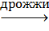 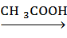 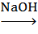 1) ацетат натрия 2) этаналь 3) этил ацетат 4) этилен20. При молочнокислом брожении 160 г глюкозы получили молочную кислоту свыходом 85%, Определите массу полученной молочной кислоты1) 116 г 2) 126 г 3) 136 г 4) 146 гТест «УГЛЕВОДЫ»2 вариант1.К углеводам относится вещество1) CH2O 2) C2H4O2 3) C5H10O5 4) C6H6O2.Моносахариды, содержащие шесть атомов углерода, называются1) гексозы 2) пентозы 3) тетрозы 4) триозы3. К дисахаридам не относится1) сахароза 2) мальтоза 3) лактоза 4) галактоза4. К полисахаридам не относится1) крахмал 2) гликоген 3) целлюлоза 4) сахароза5.РНК и ДНК, содержащие остатки рибозы и дезокси- рибозы, выполняют функцию1) запаса питательных веществ 3) передачи наследственной информации2) строительного материала 4) источника энергии6. Бесцветное кристаллическое вещество, хорошо растворимое в воде, получившееназвание «фруктовый сахар», - это1) сахароза 2) глюкоза 3) фруктоза 4) крахмал7. Изомер глюкозы - фруктоза - является1) кислотой 2) сложным эфиром 3) альдегидоспиртом 4) кетоспиртом8. Продуктом восстановления глюкозы водородом на никелевом катализатореявляется1) глюконовая кислота 2) сорбит 3) молочная кислота 4) фруктоза9. Максимальное число молекул уксусной кислоты, с которыми может прореагироватьглюкоза при образовании сложного эфира, равно1) одной 2) двум 3) трем 4) пяти10. При молочнокислом брожении глюкозы образуется1) CH3COOH 2) C2H5OH 3) CH3CHOHCOOH 4) CH3CH2CH2COOH11. Твердое волокнистое вещество, нерастворимое в воде1) целлюлоза 2) сахароза 3) крахмал 4) мальтоза12. В клетках растений целлюлоза выполняет функцию1) передачи наследственной информации 3) строительную и конструкционную2) запаса питательных веществ 4) катализатора биологических процессов13. В горячей воде растворяется1) амилоза 2) амилопектин 3) крахмал 4) целлюлоза14. Общая формула целлюлозы, с выделением свободных OH-групп1) [C6H7O2(OH)3]n 2) [C6H8O3(OH)2]n 3) [C6H9O4(OH)]n 4) [C6H6O(OH)4]n15. Взрывчатое вещество «пироксилин» - это1) тринитроцеллюлоза 2) ди- и триацетилцеллюлоза3) мононитроцеллюлоза 4) триацетилкрахмал16. Общая формула полисахаридов, образованных глюкозой1) (CH2O)n 2) (C2H4O2)n 3) (C6H10O5)n 4) (C6H6O)n17.Молочный сахар - это дисахарид1) сахароза 2) мальтоза 3) лактоза 4) галактоза18.Продуктом окисления глюкозы аммиачным раствором оксида серебра является1) глюконовая кислота 2) сорбит 3) молочная кислота 4) фруктоза19. Определите вещество Вв следующей схеме превращений:целлюлозаАБB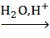 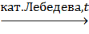 1) глюкоза 2) бутадиен-1,3 3) этилен 4) этанол20. При взаимодействии 126 г глюкозы с избытком аммиачного раствора оксидасеребра получен металлический осадок массой 113,4 г. Определите выход продуктовреакции в процентах.1) 80 2) 75 3) 70 4) 60Тест «УГЛЕВОДЫ»3 вариантПо способности углеводов гидролизоваться не выделяют группу1) моносахаридов 2) дисахаридов 3) трисахаридов 4) полисахаридов2. Пентоза, входящая в состав РНК, называется1) глюкоза 2) фруктоза 3) рибоза 4) дезоксирибоза3. Пищевой сахар - это дисахарид1) сахароза 2) мальтоза 3) лактоза 4) галактоза4. Общая формула полисахаридов, образованных глюкозой1) (CH2O)n 2) (C6H12O6)n 3) (C6H10O5)n 4) (C6H6O)n5. Для растительных клеток целлюлоза выполняет функцию1) запаса питательных веществ 3) передачи наследственной информации2) строительного материала 4) источника энергии6. Конечными продуктами окисления глюкозы в организме человека являются1) СО2 и Н2О 2) СО2 и Н2 3) СО2 и Н2О2 4) СО и Н2О7. В растворе глюкоза существует в виде1) одной циклической α-формы 3) двух линейных форм2) двух циклических и одной линейной формы 4) одной линейной формы8. Продуктом окисления глюкозы аммиачным раствором оксида серебра является1) глюконовая кислота 2) сорбит 3) молочная кислота 4) фруктоза9. Образование ярко-синего раствора в результате взаимодействия глюкозы с Сu(ОН)2является доказательством наличия в молекуле глюкозы1) альдегидной группы 3) кето-группы2) двух и более гидроксогрупп 4) одной гидроксогруппы10. При диабете в качестве заменителя сахара используется1) фруктоза 2) крахмал 3) глюкоза 4) сорбит11. Наибольшее количество крахмала (до 80%) содержится1) картофеле 2) пшенице 3) рисе 4) кукурузе12. Более короткие макромолекулы крахмала, имеющие линейную структуру,называются1) гликогеном 2) амилозой 3) амилопектином 4) декстрином13. Крахмал - макромолекула, структурным звеном которой являются остатки1) α-циклической формы глюкозы 3) β-циклической формы глюкозы2) линейной формы глюкозы 4) линейной формы фруктозы14. В каждом структурном звене молекулы целлюлозы число свободныхгидроксогрупп равно:1) 1 2) 2 3) 3 4) 415. При синтезе 0,5 моль крахмала в листьях растений выделяется кислород вколичестве1) 6 моль 2) 6n моль 3) 3 моль 4) 3n моль16. К углеводам относится вещество1) СН2О 2) С2Н4О2 3) С5Н10О5 4) С6Н6О17. Чтобы отличить крахмал от целлюлозы используют1) Ag2О/NH3 2) раствор I2 3) Сu(ОН)2 4) HN0318. Продуктами взаимодействия глюкозы с гидроксидом меди(II) при нагреванииявляются1) сорбит и Cu2О 3) молочная кислота и Cu2О2) глюконовая кислота и Cu2О 4) фруктоза и Сu19. Определите вещество Вв следующей схеме превращений:крахмалАБВ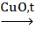 1) глюкоза 2) этанол 3) этаналь 4) уксусная кислота20. Глюкозу окислили аммиачным раствором оксида серебра, получив при этом 32,4 госадка. Определите массу шестиатомного спирта, который можно получить из того жеколичества глюкозы, если выход продуктов реакции количественный.1) 27, 3 г 2) 29,3 г 3) 31,3 г 4) 33,3 гТест «УГЛЕВОДЫ»4 вариантУглеводы, которые не гидролизуются, называются1) моносахаридами 2) дисахаридами 3) трисахаридами 4) полисахаридами2. Пентоза, входящая в состав ДНК, называется1) глюкоза 2) фруктоза 3) рибоза 4) дезоксирибоза3. Солодовый сахар - это дисахарид1) сахароза 2) мальтоза 3) лактоза 4) галактоза4. В качестве эталона сладости используется сладкий вкус1) фруктозы 2) глюкозы 3) сахарозы 4) галактозы5. Крахмал, гликоген и сахароза выполняет функцию1) запаса питательных веществ 3) передачи наследственной информации2) строительного материала 4) источника энергии6. Энергетическая потребность живых организмов в значительной степениобеспечивается за счет окисления1) сахарозы 2) глюкозы 3) фруктозы 4) рибозы7. Из трех форм существования глюкозы в растворе, максимальное содержание (около67%) приходится на1) β-циклическую форму 3) линейную (альдегидную) форму2) α-циклическую форму 4) смесь линейной и α-циклической форм8. Продуктами взаимодействия глюкозы с гидроксидом меди(II) при нагреванииявляются1) сорбит и Сu2О 3) молочная кислота и Сu2О2) глюконовая кислота и Cu2О 4) фруктоза и Сu9. Чтобы отличить глюкозу от фруктозы, используют1) H2/Ni 2) Ag2О/NH3 3) С2Н5ОН/Н+ 4) СН3СООН10. При изготовлении зеркал и елочных игрушек используется1) фруктоза 2) крахмал 3) глюкоза 4) сорбит11. Наибольшее количество целлюлозы (до 95%) содержится в волокнах1) древесины 2) хлопка 3) льна 4) конопли12. Часть крахмала с растворённой структурой молекул называется1) гликогеном 2) амилозой 3) амилопектином 4) декстрином13. Целлюлоза - макромолекула, структурным звеном которой являются остатки1) α-циклической формы глюкозы 3) β-циклической формы глюкозы2) линейной формы глюкозы 4) линейной формы фруктозы14. При образовании сложного эфира с молекулой целлюлозы может максимальнопрореагировать1) Зn С2Н5ОН 2) 3n СН3СООН 3) 2n С2Н5ОН 4) 2n СН3СООН15. Искусственный шелк - это продукт переработки1) тринитроцеллюлозы 3) мононитроцеллюлозы2) ди- и триацетилцеллюлозы 4) триацетилкрахмала16. К углеводам относятся вещества с общей формулой1) CxHyOz 2) Сn(Н2О)n 3) CnH2nO2 4) СnН2n + 2O17. Конечными продуктами окисления глюкозы в организме человека являются1) СО2 и Н2О 2) СО2 и Н2 3) СО2 и Н2О2 4) СО и Н2О18. Раствор ярко-синего цвета образуется при взаимодействии глюкозы с1) Ag2О/NH3 2) Cu(OH)2 3) H2/Ni 4) СН3СООН19. Определите вещество Вв следующей схеме превращений:глюкозаАБВ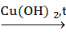 1) сорбит 2) этанол 3) этаналь 4) уксусная кислота20. Массовая доля целлюлозы в древесине составляет 50%. Какая масса спирта можетбыть получена при гидролизе100кг древесных опилок и брожения полученной глюкозы,если выход этанола в процессе брожения составляет 75%?1) 15,3 кг 2) 17,3 кг 3) 19,3 кг 4) 21,3 кгОтветыИтоговый тест по органической химии
Вариант 1
Структурным изомером н-пентана является:2-метилпентан;                             3) 2-метилбутан;2,2-диметилбутан;                        4) 3-метилпентан.В молекуле пропина тип гибридизации атомных  орбиталей атома  углерода:только sp3;                                       3) только sp2sp2и sp3;                                             4) sp и sp3При взаимодействии пропена с хлороводородом образуется:2-хлорпропан;                                3) 1-хлорпропен;1-хлорпропан;                                4) 2-хлорпропен.Получение ацетилена из метана относится к реакциям:замещения;                                     3) присоединения;полимеризации;                            4) разложения.В схеме превращений метан -→Х→ бензол веществом «Х» является:этилен;                                             3) ацетилен;углерод;                                           4) циклогексан.Взаимодействуют между собой:формальдегид и бензол;                              3) глицерин и гидроксид меди (II); уксусная кислота и хлорид натрия;           4) этанол и фенол.Гидролизу подвергается:карбоновая кислота;                     3) двухатомный спирт;сложный эфир;                                4) альдегид.Образование осадка при добавлении к веществу бромной  воды является признаком качественной реакции на:бензол;                                                3) ацетилен;фенол;                                                  4) каучук.Для белков не характерно:наличие пептидной связи;           3) образование двойной спирали; полимерное строение;                4) глобулярное строение.Ацетатное волокно получают из:ацетата натрия;                               3) триацетата целлюлозы;этилацетата;                                     4) ацетилена.При взаимодействии 6г алкана с бромом образовалось 21,8г монобромпроизводного. Определите молекулярную формулу алкана.Осуществите следующие превращения:
C2H4→X1→C2H2→X2→C6H5CH3→X3

Вариант 2Изомерами являются:циклобутан и н-бутан;                           3) этан и пропан; гексан и 2- метилпентан;                     4) этилен и этан.Атомы углерода в состоянии sp3- гибридизации имеются в молекуле каждого из двух веществ:бензола и толуола;                                  3) н- бутана и циклопропана;этана и этилена;                                       4) ацетилена и метана.Как пропан, так и пропен взаимодействует:с водородом;                                            3) с кислородом;с хлороводородом;                                 4) с раствором пермангоната калия.Взаимодействие этилена и воды относится к реакциям:гидролиза;                                                  3) гидрирования;гидратации;                                                4) дегидратации.В схеме превращений ацетилен→X→поливинилхлорид веществом «X» является:этан;                                                              3) 1,2- дихлорэтан;хлорэтан;                                                     4) бензол.Восстановительные свойства этанол проявляет в реакции:с натрием;                                                    3) с бромоводородом;с пропановой кислотой;                           4) с оксидом меди (II).Щелочной гидролиз жиров приводит к образованию:солей аминокислот;глицерина и солей карбоновых кислот;карбоновых кислот и спиртов;смеси моносахаридов.Качественную реакцию на крахмал проводят, используя:бромную воду;                                             3) йод;хлорную воду;                                              4) раствор иодида калия.Амфотерным соединением является:метиламин;                                                   3)анилин;аминоуксусная кислота;                             4) аммиак.К веществам полимерного строения относят:каучуки;  2) жиры;  3) мыла;  4) аминокислоты.При взаимодействии 30г предельного одноатомного спирта с натрием выделился водород в количестве, достаточном для гидрирования 5,6л этилена (н.у.). Определите молекулярную формулу спирта.Осуществите следующие превращения:
C2H4→X1→C2H2→X2→C6H5CH3→X3                                                                                                                 Приложение № 3
Система оценки по предметуОтметка, которую получает ученик, выполняя различные виды деятельности на уроке и дома, выступает количественным показателем соответствия достижений ученика критериям оценивания этих достижений. В зависимости от конкретных условий школы или системы работы учителя может быть выбрана традиционная пятибалльная шкала отметок.При пятибалльной шкале примерная характеристика отметок может выглядеть так:0 баллов – задание не выполнено;1 балл – содержание задания не осознано, продукт неадекватен заданию;2 балла – допущены серьезные ошибки логического и фактического характера, выводы отсутствуют;3 балла – задание выполнено отчасти, допущены ошибки логического или фактического характера, предпринята попытка сформулировать выводы;4 балла – задание в целом выполнено, но допущены одна-две незначительных ошибки логического или фактического характера, сделаны выводы;5 баллов – задание выполнено, сделаны в целом корректные выводы.Мотивационное и пропедевтическое значение курса приводит к тому, что в реальной практике отметки «3» и ниже по обеим шкалам, фактически, должны отсутствовать. «Отрицательной» отметкой может фиксироваться лишь невыполнение работы. Обучающемуся должна быть предоставлена возможность улучшения своего результата на разных этапах вплоть до момента выставления итоговой отметки за четверть (или при завершении большой темы курса).Виды осуществления диагностики  текущих результатов обучения курсу химии классифицируются по форме предъявления достижений как:устные ответы учащихся;письменные работы;практические задания.Устные ответы учащихся – это:рассказ о выполнении домашних заданий;участие в диалогах-дискуссиях на занятиях;выступление на конференции;рецензирование ответов и работ других учащихся.Письменные работы – это:самостоятельные и контрольные работы;тестирование;Практические задания – это:изготовление приборов;подготовка стендовых докладов;подготовка презентаций;подготовка рисунков «от руки»;подготовка рисунков на компьютере;создание фото- и видеоматериалов.Проектная работа сочетает элементы выполнения письменных и практических заданий и системно отражает успехи обучающихся. Проектная работа – это индивидуальные и групповые проекты.Критерий оценки устного ответа 	Отметка «5»: ответ полный и правильный на основании изученных теорий; материал изложен в определенной логической последовательности, литературным языком: ответ самостоятельный. 	Отметка «4»: ответ полный и правильный на основании изученных теорий; материал изложен в определенной логической последовательности, при этом допущены две-три несущественные ошибки, исправленные по требованию учителя. 	Отметка «3»: ответ полный, но при этом допущена существенная ошибка, или неполный, несвязный. 	Отметка «2»: при ответе обнаружено непонимание учащимся основного содержания учебного материала или допущены существенные ошибки, которые учащийся не смог исправить при наводящих вопросах учителя. 	Отметка «1»: отсутствие ответа. Критерий оценки выполнения  практического задания 	Отметка «5»: 1) работа выполнена полностью и правильно; сделаны правильные выводы; 2) работа выполнена по плану с учетом техники безопасности. 	Отметка «4»: работа выполнена правильно с учетом 2-3 несущественных ошибок исправленных самостоятельно по требованию учителя. 	Отметка «3»: работа выполнена правильно не менее чем на половину или допущена существенная ошибка. 	Отметка «2»: допущены две (и более) существенные ошибки в ходе работы, которые учащийся не может исправить даже по требованию учителя. 	Отметка «1»: работа не выполнена.Критерии оценки выполнения тестовых заданийПравильный ответ оценивается 5 баллов. «5» - 85 – 100 баллов; «4» - 70 – 80 баллов; «3» - 50 – 65 баллов.№Название раздела и темыКоличество часов1Введение 12Теория строения органических соединений 63Углеводороды и их природные источники 174Кислородсодержащие органические соединения и их природные источники 165Азотсодержащие соединения и их нахождение в живой природе 106Биологически активные органические соединения 57Искусственные и синтетические полимеры 78Обобщение знаний по курсу органической химии 6№Название раздела и темыКоличество часов1Введение в общую химию. 12Строение атома. Периодический закон Д.И. Менделеева 83Строение вещества 94Химические реакции 105Дисперсные системы.   Растворы. Процессы, происходящие в растворах 86Вещества, их классификация 267Химия в жизни общества 38Итоговое повторение3№ п./п.Тема урокаКол-во часовТип урокаЭлементы содержанияЗУНЭкспериментФормы и методыДата Дата № п./п.Тема урокаКол-во часовТип урокаЭлементы содержанияЗУНЭкспериментФормы и методыпланфактВведение (1ч)Введение (1ч)Введение (1ч)Введение (1ч)Введение (1ч)Введение (1ч)Введение (1ч)Введение (1ч)Введение (1ч)Введение (1ч)1Предмет органической  химии.1КУПредмет органической химии. Сравнение органических соединений с неорганическими. Природные, искусственные и синтетические органические соединения.ТЕМА 1. ТЕОРИЯ СТРОЕНИЯ ОРГАНИЧЕСКИХ СОЕДИНЕНИЙ (6ч.)ТЕМА 1. ТЕОРИЯ СТРОЕНИЯ ОРГАНИЧЕСКИХ СОЕДИНЕНИЙ (6ч.)ТЕМА 1. ТЕОРИЯ СТРОЕНИЯ ОРГАНИЧЕСКИХ СОЕДИНЕНИЙ (6ч.)ТЕМА 1. ТЕОРИЯ СТРОЕНИЯ ОРГАНИЧЕСКИХ СОЕДИНЕНИЙ (6ч.)ТЕМА 1. ТЕОРИЯ СТРОЕНИЯ ОРГАНИЧЕСКИХ СОЕДИНЕНИЙ (6ч.)ТЕМА 1. ТЕОРИЯ СТРОЕНИЯ ОРГАНИЧЕСКИХ СОЕДИНЕНИЙ (6ч.)ТЕМА 1. ТЕОРИЯ СТРОЕНИЯ ОРГАНИЧЕСКИХ СОЕДИНЕНИЙ (6ч.)ТЕМА 1. ТЕОРИЯ СТРОЕНИЯ ОРГАНИЧЕСКИХ СОЕДИНЕНИЙ (6ч.)ТЕМА 1. ТЕОРИЯ СТРОЕНИЯ ОРГАНИЧЕСКИХ СОЕДИНЕНИЙ (6ч.)ТЕМА 1. ТЕОРИЯ СТРОЕНИЯ ОРГАНИЧЕСКИХ СОЕДИНЕНИЙ (6ч.)2Валентное состояние атома углерода1КУХимическое строение как порядок соединения атомов в молекулеЗнать понятия: валентность, степень окисления, углеродный скелет, гибридизацияУметьОпределять валентность, степень окисления, тип гибридизации3Основные положения теории химического строения органических соединений1УИНМТеория строения органических соединений Углеродный скелетЗнать основные положения теории строения органических соединенийУметь Устанавливать связь между строением органических соединений и свойствами веществ Самостоятельная работа с текстом учебника4Понятие о гомологии и гомологах, изомерии и изомерах.1КУПонятие о гомологии и гомологах, изомерии и изомерах. Гомологический ряд,  гомологи. Виды изомерии.Знать важнейшие химические  понятия: «углеродный скелет», «изомерия», «гомология»Уметь Называть органические соединения, составлять формулы гомологов и изомеров разных видов изомерииРабота в группахбеседа5Химические формулы в органической химии1УПЗУХимические формулы в органической химии. Модели молекул органических соединений Уметь составлять, называть химические формулы органических соединенийД.модели молекул гомологов и изомеров органических соединенийтестирование6Решение задач на нахождение молекулярных формул органических соединений1УПЗУЗнать алгоритм решения задач такого типаУметь решать задачи на нахождение молекулярных формул веществСамостоятельная работа7Контрольная работа №1 по теме «Теория строения органических соединений1УКУметь решать задачи на нахождение молекулярных формул веществОпределять валентность, степень окисления, тип гибридизациисоставлять, называть химические формулы органических соединенийУстанавливать связь между строением органических соединений и свойствами веществКонтрольное тестированиеТЕМА 2. УГЛЕВОДОРОДЫ И ИХ ПРИРОДНЫЕ ИСТОЧНИКИ (17)ТЕМА 2. УГЛЕВОДОРОДЫ И ИХ ПРИРОДНЫЕ ИСТОЧНИКИ (17)ТЕМА 2. УГЛЕВОДОРОДЫ И ИХ ПРИРОДНЫЕ ИСТОЧНИКИ (17)ТЕМА 2. УГЛЕВОДОРОДЫ И ИХ ПРИРОДНЫЕ ИСТОЧНИКИ (17)ТЕМА 2. УГЛЕВОДОРОДЫ И ИХ ПРИРОДНЫЕ ИСТОЧНИКИ (17)ТЕМА 2. УГЛЕВОДОРОДЫ И ИХ ПРИРОДНЫЕ ИСТОЧНИКИ (17)ТЕМА 2. УГЛЕВОДОРОДЫ И ИХ ПРИРОДНЫЕ ИСТОЧНИКИ (17)ТЕМА 2. УГЛЕВОДОРОДЫ И ИХ ПРИРОДНЫЕ ИСТОЧНИКИ (17)ТЕМА 2. УГЛЕВОДОРОДЫ И ИХ ПРИРОДНЫЕ ИСТОЧНИКИ (17)8Анализ КР№1Природный газ1КУПриродный газ. Природный газ как топливо. Преимущества природного газа перед другими видами топлива. Состав природного газа.Знать состав природного газаУметь Объяснять преимущества природного газа как источника топливаД. Примеры углеводородов в разных агрегатных состояниях (пропанобутановая  смесь  в  зажигалке, бензин, парафин,     асфальт).Составление таблицы9Алканы. 1КУАлканы: гомологический ряд, изомерия и номенклатура алканов. ЦиклоалканыЗнать важнейшие вещества: метан, этан Уметь характеризовать строение и химические свойства изученных органических соединений; объяснять зависимость    свойств    веществ от их состава и строенияРабота в группахобъяснение10 Химические свойства алканов1КУХимические свойства алканов (на примере метана и этана): горение, замещение, разложение и дегидрирование. Применение алканов на основе свойств.Уметь определять принадлежность веществ к различным классам органических соединенийРабота с таблицей и схемой 11Практическая работа   №1. Изготовление моделей молекул углеводородов1ПРМодели молекул алкановРабота в группах12Практическая работа   №2. Качественный анализ органических соединений. 1ПРОпределение элементарного состава  органических соединений.Уметь определять качественный состав парафинаэксперимент13Алкены.1КУАлкены. Изомерия и номенклатура алкенов. Получение алкенов. Этилен, его получение (дегидрированием этана и дегидратацией этанола). Знать вещества: этилен, ацетилен, бутадиен-1,3 бензол.Уметь: называть изученные вещества по «тривиальной»   или   международной номенклатуре; характеризовать строение изученных органических соединений.Уметь:определять  принадлежность веществ к различным классам    органических   соединений; объяснять зависимость  свойств  веществ от их состава и строения.Д.Получениеэтилена  НаблюдениеПроверочная работа14Химические свойства алкенов.1КУХимические свойства алкенов. На примере химических свойств этилена: горение, качественные реакции (обесцвечивание бромной воды и раствора перманганата калия), гидратация, полимеризация. Полиэтилен, его свойства и применение. Применение этилена на основе свойств.Знать вещества: этилен, ацетилен, бутадиен-1,3 бензол.Уметь: называть изученные вещества по «тривиальной»   или   международной номенклатуре; характеризовать строение изученных органических соединений.Уметь:определять  принадлежность веществ к различным классам    органических   соединений; объяснять зависимость  свойств  веществ от их состава и строения.Д.Качественные реакции на    кратныеСвязиДПолучение этилена реакцией дегидратации этанола и деполимеризации полиэтиленаЭкспериментСамостоятельная работа15Практическая работа   №3 Получение этилена и опыты с ним1ПРХимические свойства алкенов. На примере химических свойств этилена: горение, качественные реакции (обесцвечивание бромной воды и раствора перманганата калия), гидратацияЗнать вещества: этилен, ацетилен, бутадиен-1,3 бензол.Уметь: называть изученные вещества по «тривиальной»   или   международной номенклатуре; характеризовать строение изученных органических соединений.Уметь:определять  принадлежность веществ к различным классам    органических   соединений; объяснять зависимость  свойств  веществ от их состава и строения.ЭкспериментРабота в группах16, 17Алкадиены. Резина. Каучуки.2КУАлкадиены.  Понятие об алкадиенах как углеводородах с двумя двойными связями. Химические свойства бутадиена-1,3 и изопрена: обесцвечивание бромной воды и полимеризация в каучуки. Каучук. Резина.Знать вещества: этилен, ацетилен, бутадиен-1,3 бензол.Уметь: называть изученные вещества по «тривиальной»   или   международной номенклатуре; характеризовать строение изученных органических соединений.Уметь:определять  принадлежность веществ к различным классам    органических   соединений; объяснять зависимость  свойств  веществ от их состава и строения.ЛОРазложение каучука при нагревании, испытание продуктов разложения на непредельность.ДЗнакомство с образцами пластмасс и каучуков (работа  с  коллекциями).Работа с коллекциямитестирование18Алкины.1КУАлкины. Изомерия и номенклатура алкинов.  Ацетилен, его получение пиролизом метана и карбидным способом.Знать вещества: этилен, ацетилен, бутадиен-1,3 бензол.Уметь: называть изученные вещества по «тривиальной»   или   международной номенклатуре; характеризовать строение изученных органических соединений.Уметь:определять  принадлежность веществ к различным классам    органических   соединений; объяснять зависимость  свойств  веществ от их состава и строения.Д.Качественные реакции на    кратныеСвязи. ЛОПолучение и свойства ацетиленаНаблюдениеРабота в группах19Химические свойства ацетилена.1КУХимические свойства ацетилена: горение, обесцвечивание бромной воды, присоединение хлороводорода и гидратация. Применение ацетилена на основе свойств. Реакция полимеризации винилхлорида. Поливинилхлорид и его применение.Знать вещества: этилен, ацетилен, бутадиен-1,3 бензол.Уметь: называть изученные вещества по «тривиальной»   или   международной номенклатуре; характеризовать строение изученных органических соединений.Уметь:определять  принадлежность веществ к различным классам    органических   соединений; объяснять зависимость  свойств  веществ от их состава и строения.Д Горение  ацетилена. Отношение ацетилена к раствору перманганата калия и бромной воде, получение ацетилена карбидным способом.Фронтальная работаЗаполнение таблицы20Бензол.1КУБензол. Получение бензола из гексана и ацетилена. Химические свойства бензола: горение, галогенирование, нитрование. Применение бензола на основе свойств.Знать вещества: этилен, ацетилен, бутадиен-1,3 бензол.Уметь: называть изученные вещества по «тривиальной»   или   международной номенклатуре; характеризовать строение изученных органических соединений.Уметь:определять  принадлежность веществ к различным классам    органических   соединений; объяснять зависимость  свойств  веществ от их состава и строения.21Нефть.      Состав  и  переработка.1КУНефть. Состав и переработка нефти. Нефтепродукты. Бензин и понятие об октановом числе.Знать Состав нефти и ее назначениеУметь: определятьпринадлежность  веществ   к различным классам органических соединений; выполнятьхимический эксперимент по распознаванию    важнейших органических веществ.ДКоллекция образцов нефти и нефтепродуктов.ЛО.Обнаружение    непредельных соединений    в жидких нефтепродуктах.Ознакомление с коллекцией «Нефть и продукты ее переработки».Работа по парамсообщение22Генетическая связь между классами углеводородов1УПЗУОсновные классы углеводородовУметь записывать химические уравнения, устанавливать взаимосвязь между классами . органических соединений 23Решение расчетных задач на установление химических формул веществ1КУСамостоятельная работа24Контрольная работа       №2«Углеводороды и их природные  источники».1УКУметь: характеризовать строение и свойства изученных органических соединений, общие химические свойства основных   классов   органических соединений; объяснять зависимость    свойств    веществ от их состава и строения, составлять генетические цепочки, записывать уравненияРазноуровневый контрольТЕМА 3. КИСЛОРОДСОДЕРЖАЩИЕ СОЕДИНЕНИЯ И ИХ ПРИРОДНЫЕ ИСТОЧНИКИ (16ч.)ТЕМА 3. КИСЛОРОДСОДЕРЖАЩИЕ СОЕДИНЕНИЯ И ИХ ПРИРОДНЫЕ ИСТОЧНИКИ (16ч.)ТЕМА 3. КИСЛОРОДСОДЕРЖАЩИЕ СОЕДИНЕНИЯ И ИХ ПРИРОДНЫЕ ИСТОЧНИКИ (16ч.)ТЕМА 3. КИСЛОРОДСОДЕРЖАЩИЕ СОЕДИНЕНИЯ И ИХ ПРИРОДНЫЕ ИСТОЧНИКИ (16ч.)ТЕМА 3. КИСЛОРОДСОДЕРЖАЩИЕ СОЕДИНЕНИЯ И ИХ ПРИРОДНЫЕ ИСТОЧНИКИ (16ч.)ТЕМА 3. КИСЛОРОДСОДЕРЖАЩИЕ СОЕДИНЕНИЯ И ИХ ПРИРОДНЫЕ ИСТОЧНИКИ (16ч.)ТЕМА 3. КИСЛОРОДСОДЕРЖАЩИЕ СОЕДИНЕНИЯ И ИХ ПРИРОДНЫЕ ИСТОЧНИКИ (16ч.)ТЕМА 3. КИСЛОРОДСОДЕРЖАЩИЕ СОЕДИНЕНИЯ И ИХ ПРИРОДНЫЕ ИСТОЧНИКИ (16ч.)ТЕМА 3. КИСЛОРОДСОДЕРЖАЩИЕ СОЕДИНЕНИЯ И ИХ ПРИРОДНЫЕ ИСТОЧНИКИ (16ч.)ТЕМА 3. КИСЛОРОДСОДЕРЖАЩИЕ СОЕДИНЕНИЯ И ИХ ПРИРОДНЫЕ ИСТОЧНИКИ (16ч.)25Анализ КР№2Химический состав живых организмов.1УИНМХимический состав живых организмов. Единство химической организации живых организмов. Знать химический состав живых организмовУметь Устанавливать взаимосвязь химической организации живых организмовБеседаСамостоятельная работа26Спирты.1КУСпирты. Получение этанола брожением глюкозы и гидратацией этилена. Гидроксильная группа как функциональная. Представление о водородной связи. Химические свойства этанола: горение, взаимодействие с натрием, образование простых и сложных эфиров, окисление в альдегид. Применение этанола на основе свойств. Алкоголизм, его последствия и предупреждение. Знатьпонятие «функциональнаягруппа».Уметьназыватьизученные     вещества  по«тривиальной»   или   международной номенклатуре.Уметь: характеризоватьстроение изученных органических соединений;определятьпринадлежность  веществ  кразличным классам органических соединений;выполнятьхимический эксперимент пораспознаванию    важнейшихорганических веществ.ДОкисление спирта в альдегид.ЛОСвойства этилового спирта.Тестированиеобъяснение27Понятие о предельныхмногоатомных спиртах.1Комбинированный Понятие о предельных многоатомных спиртах. Глицерин как представитель многоатомных спиртов. Качественная реакция на многоатомные спирты. Применение глицерина.Знатьпонятие «функциональнаягруппа».Уметьназыватьизученные     вещества  по«тривиальной»   или   международной номенклатуре.Уметь: характеризоватьстроение изученных органических соединений;определятьпринадлежность  веществ  кразличным классам органических соединений;выполнятьхимический эксперимент пораспознаванию    важнейшихорганических веществ.ДКачественная реакция на многоатомные спирты ЛОСвойства глицерина.Беседа, самостоятельная работа 28Практическая работа   №4. Спирты и их свойства1ПРХимические свойства этанола: горение, взаимодействие с натрием, образование простых и сложных эфиров, окисление в альдегид.ЭкспериментРабота в группах29Фенол.   1КУФенол. Получение фенола коксованием каменного угля. Взаимное влияние атомов в молекуле фенола: взаимодействие   с   гидроксидом   натрия   и   азотной кислотой. Поликонденсация фенола с формальдегидом в фенолоформальдегидную смолу. Применение фенола на основе свойств. Каменный уголь. Коксохимическое производство и его продукцияУметь:характеризовать строениеи свойстваизученных органических соединений;объяснять зависимость    свойств веществ от их состава и строения.ДКоллекция «Каменный уголь и продукты его переработки». Растворимость фенола в воде при обычной температуре и при нагревании. Качественные реакции на фенол.Работа с текстом параграфа, заполнение таблицы30 Альдегиды. 1КУАльдегиды. Получение альдегидов окислением соответствующих спиртов. Применение формальдегида и ацетальдегида на основе свойств.Уметь:характеризоватьстроение и свойства изученных органических соединений; объяснять зависимость свойств веществ от их состава и строения; определять принадлежность  веществ  к различным классам органических соединений.Выполнять химический эксперимент по распознаванию важнейших органических веществУметь называтьизученные -  вещества     по «тривиальной»   или  международной номенклатуре.Знать понятие «функциональная группа»Работа в парахПроверочная работа31Химические свойства альдегидов.1КУХимические свойства альдегидов: окисление в соответствующую кислоту и восстановление в соответствующий спирт.Уметь:характеризоватьстроение и свойства изученных органических соединений; объяснять зависимость свойств веществ от их состава и строения; определять принадлежность  веществ  к различным классам органических соединений.Выполнять химический эксперимент по распознаванию важнейших органических веществУметь называтьизученные -  вещества     по «тривиальной»   или  международной номенклатуре.Знать понятие «функциональная группа»ДРеакция «серебряного зеркала» альдегидов и глюкозы.ЛОСвойства формальдегида.тестирование32Карбоновые кислоты.1УИНМПолучение карбоновых кислот окислением альдегидов. Применение уксусной кислоты на основе свойств. Высшие жирные кислоты на примере пальмитиновой и стеариновой.Уметь:характеризоватьстроение и свойства изученных органических соединений; объяснять зависимость свойств веществ от их состава и строения; определять принадлежность  веществ  к различным классам органических соединений.Выполнять химический эксперимент по распознаванию важнейших органических веществУметь называтьизученные -  вещества     по «тривиальной»   или  международной номенклатуре.Знать понятие «функциональная группа»ОбъяснениеРабота с дополнительными источниками информации33 Химические свойства карбоновых кислот1КУХимические свойства уксусной кислоты: общие свойства с неорганическими кислотами и реакция этерификации.Уметь:характеризоватьстроение и свойства изученных органических соединений; объяснять зависимость свойств веществ от их состава и строения; определять принадлежность  веществ  к различным классам органических соединений.Выполнять химический эксперимент по распознаванию важнейших органических веществУметь называтьизученные -  вещества     по «тривиальной»   или  международной номенклатуре.Знать понятие «функциональная группа»Д.Окисление альдегидов в кислоты с помощью гидроксида меди (II). ЛОСвойства уксусной кислоты.Наблюдениетестирование34Сложные эфиры 1УИНМСложные эфиры. Получение сложных эфиров реакцией этерификации. Сложные эфиры в природе, их значение. Применение сложных эфиров на основе свойствУметь:характеризоватьстроение и свойства изученных органических соединений; объяснять зависимость свойств веществ от их состава и строения; определять принадлежность  веществ  к различным классам органических соединений.Выполнять химический эксперимент по распознаванию важнейших органических веществУметь называтьизученные -  вещества     по «тривиальной»   или  международной номенклатуре.Знать понятие «функциональная группа»ДПолучение уксусноэтилового и уксусноизоамилового эфиров. Коллекция эфирных масел.35Практическая работа   №5. Карбоновые кислоты и сложные эфиры.1ПРХимические свойства уксусной кислоты: общие свойства с неорганическими кислотами и реакция этерификацииОтчет 36Жиры.1КУЖиры как сложные эфиры. Химические свойства жиров: гидролиз (омыление) и гидрирование жидких жиров. Применение жиров на основе свойств.Знать состав, строение и свойства жировУметь устанавливать области применения жировЛОСвойства жировОбнаружение    непредельных соединений   в растительном масле.Сравнение свойств растворов мыла и стирального порошка.37Углеводы1Углеводы, их классификация: моносахариды (глюкоза), дисахариды (сахароза) и полисахариды (крахмал и целлюлоза). Значение углеводов в живой природе и в жизни человека.Знать важнейшие  вещества:   глюкоза, сахароза,  крахмал, клетчатка.Уметь:определять принадлежность  веществ   к различным классам органических соединений; объяснять зависимость свойств веществ от их состава и строения; выполнятьхимический эксперимент пораспознаванию    важнейшихорганических веществ;характеризовать строениеи  свойства изученных классоворганических соединений.38Глюкоза. Дисахариды и полисахариды.1КУГлюкоза как вещество с двойственной функцией — альдегидоспирт. Химические свойства глюкозы: окисление в глюконовую кислоту, восстановление в сорбит, брожение (молочнокислое и спиртовое). Применение глюкозы на основе свойств.Понятие о реакциях поликонденсации и гидролиза на примере взаимопревращений: глюкоза - полисахарид.Знать важнейшие  вещества:   глюкоза, сахароза,  крахмал, клетчатка.Уметь:определять принадлежность  веществ   к различным классам органических соединений; объяснять зависимость свойств веществ от их состава и строения; выполнятьхимический эксперимент пораспознаванию    важнейшихорганических веществ;характеризовать строениеи  свойства изученных классоворганических соединений.ДКачественная реакция на крахмал.Л.О. Свойства глюкозыСвойства крахмала.ТестированиеЗаполнение таблицыбеседа39Обобщение по теме «Кислородосодержащие соединения»1УОСЗЗнать важнейшие  вещества:   глюкоза, сахароза,  крахмал, клетчатка.Уметь:определять принадлежность  веществ   к различным классам органических соединений; объяснять зависимость свойств веществ от их состава и строения; выполнятьхимический эксперимент пораспознаванию    важнейшихорганических веществ;характеризовать строениеи  свойства изученных классоворганических соединений.40Контрольная работа №3«Кислородосодержащие органические соединения».1УКОсновные классы кислородосодержащих органических соединенийЗнать важнейшие  органические веществаУметь:определять принадлежность  веществ   к различным классам органических соединений; объяснять зависимость свойств веществ от их состава и строения; выполнятьхимический эксперимент пораспознаванию    важнейшихорганических веществ;характеризовать строениеи  свойства изученных классоворганических соединенийТестированиеразноуровневыеТЕМА 4. АЗОТСОДЕРЖАЩИЕ СОЕДИНЕНИЯ И ИХ НАХОЖДЕНИЕ В ЖИВОЙ ПРИРОДЕ (10ч.)ТЕМА 4. АЗОТСОДЕРЖАЩИЕ СОЕДИНЕНИЯ И ИХ НАХОЖДЕНИЕ В ЖИВОЙ ПРИРОДЕ (10ч.)ТЕМА 4. АЗОТСОДЕРЖАЩИЕ СОЕДИНЕНИЯ И ИХ НАХОЖДЕНИЕ В ЖИВОЙ ПРИРОДЕ (10ч.)ТЕМА 4. АЗОТСОДЕРЖАЩИЕ СОЕДИНЕНИЯ И ИХ НАХОЖДЕНИЕ В ЖИВОЙ ПРИРОДЕ (10ч.)ТЕМА 4. АЗОТСОДЕРЖАЩИЕ СОЕДИНЕНИЯ И ИХ НАХОЖДЕНИЕ В ЖИВОЙ ПРИРОДЕ (10ч.)ТЕМА 4. АЗОТСОДЕРЖАЩИЕ СОЕДИНЕНИЯ И ИХ НАХОЖДЕНИЕ В ЖИВОЙ ПРИРОДЕ (10ч.)ТЕМА 4. АЗОТСОДЕРЖАЩИЕ СОЕДИНЕНИЯ И ИХ НАХОЖДЕНИЕ В ЖИВОЙ ПРИРОДЕ (10ч.)ТЕМА 4. АЗОТСОДЕРЖАЩИЕ СОЕДИНЕНИЯ И ИХ НАХОЖДЕНИЕ В ЖИВОЙ ПРИРОДЕ (10ч.)ТЕМА 4. АЗОТСОДЕРЖАЩИЕ СОЕДИНЕНИЯ И ИХ НАХОЖДЕНИЕ В ЖИВОЙ ПРИРОДЕ (10ч.)ТЕМА 4. АЗОТСОДЕРЖАЩИЕ СОЕДИНЕНИЯ И ИХ НАХОЖДЕНИЕ В ЖИВОЙ ПРИРОДЕ (10ч.)41 Амины.  1УИНМПонятие об аминах. Получение ароматического амина - анилина  из нитробензола. Уметь:характеризовать химические свойства изученных классов органических соединений; определятьпринадлежность  веществ  к различным классам органических соединенийОбъяснятьзависимость свойств веществ от их состава и строения.Самостоятельная работа42Анилин как органическое   основание.1КУАнилин как органическое основание. Взаимное влияние атомов в молекуле анилина: ослабление основных свойств и взаимодействие с бромной водой. Применение анилина на основе свойств.Уметь:характеризовать химические свойства изученных классов органических соединений; определятьпринадлежность  веществ  к различным классам органических соединенийОбъяснятьзависимость свойств веществ от их состава и строения.ДВзаимодействие аммиака и анилина с соляной кислотой. Реакция анилина с бромной водой.Проверочная работа43, 44Аминокислоты. Белки.     2КУПолучение аминокислот из карбоновых кислот и гидролизом белков.Уметь:характеризовать химические свойства изученных классов органических соединений; определятьпринадлежность  веществ  к различным классам органических соединенийОбъяснятьзависимость свойств веществ от их состава и строения.ДДоказательство наличия функциональных групп в растворах аминокислот. Растворение и осаждение белков. Цветные реакции белков: ксантопротеиновая и биуретовая. Горение птичьего пера и шерстяной нити.тестирование45Практическая работа  №6. Идентификация    органических соединений.1ПРКлассы органических соединений и их свойстваУметь Выполнять химический эксперимент по распознаванию    важнейших органических веществ.отчет 46Нуклеиновые кислоты.1УИНМНуклеиновые кислоты. Синтез нуклеиновых кислот в клетке из нуклеотидов. Общий план строения нуклеотида. Сравнение строения и функций РНК и ДНК. Роль нуклеиновых кислот в хранении и передаче наследственной информации. Понятие о биотехнологии и генной инженерии.Знать Состав, строение и свойства нуклеиновых кислотРабота с дополнительными источниками информацииЗаполнение таблицы47Генетическая связь   между классами  органических соединений.1УПЗУОсновные классы органических соединенийУметь:определять принадлежность  веществ  к различным классам органических соединений; выполнятьхимический эксперимент по распознаванию  важнейших органических веществ; использовать  приобретенные знания и умения безопасного   обращения   с горючими  веществами,  лабораторным оборудованием.Выполнение упражнений48Решение задачпо теме1УПЗУ49Контрольная работа №4 «Азотосодержащие соединения и их нахождение в живой природе».1УКОсновные классы органических соединенийУметь:определять принадлежность  веществ  к различным классам органических соединений; выполнятьхимический эксперимент по распознаванию  важнейших органических веществ; использовать  приобретенные знания и умения безопасного   обращения   с горючими  веществами,  лабораторным оборудованием.тестирование50Анализ КР №41УПЗУОбъяснение                                      ТЕМА 5. БИОЛОГИЧЕСКИ АКТИВНЫЕ ОРГАНИЧЕСКИЕ СОЕДИНЕНИЯ (5ч.)                                      ТЕМА 5. БИОЛОГИЧЕСКИ АКТИВНЫЕ ОРГАНИЧЕСКИЕ СОЕДИНЕНИЯ (5ч.)                                      ТЕМА 5. БИОЛОГИЧЕСКИ АКТИВНЫЕ ОРГАНИЧЕСКИЕ СОЕДИНЕНИЯ (5ч.)                                      ТЕМА 5. БИОЛОГИЧЕСКИ АКТИВНЫЕ ОРГАНИЧЕСКИЕ СОЕДИНЕНИЯ (5ч.)                                      ТЕМА 5. БИОЛОГИЧЕСКИ АКТИВНЫЕ ОРГАНИЧЕСКИЕ СОЕДИНЕНИЯ (5ч.)                                      ТЕМА 5. БИОЛОГИЧЕСКИ АКТИВНЫЕ ОРГАНИЧЕСКИЕ СОЕДИНЕНИЯ (5ч.)                                      ТЕМА 5. БИОЛОГИЧЕСКИ АКТИВНЫЕ ОРГАНИЧЕСКИЕ СОЕДИНЕНИЯ (5ч.)                                      ТЕМА 5. БИОЛОГИЧЕСКИ АКТИВНЫЕ ОРГАНИЧЕСКИЕ СОЕДИНЕНИЯ (5ч.)                                      ТЕМА 5. БИОЛОГИЧЕСКИ АКТИВНЫЕ ОРГАНИЧЕСКИЕ СОЕДИНЕНИЯ (5ч.)                                      ТЕМА 5. БИОЛОГИЧЕСКИ АКТИВНЫЕ ОРГАНИЧЕСКИЕ СОЕДИНЕНИЯ (5ч.)51, 52Ферменты. Витамины.2Ферменты как биологические катализаторы белковой природы. Особенности функционирования ферментов. Роль ферментов в жизнедеятельности живых организмов и народном хозяйстве.Понятие о витаминах. Нарушения, связанные с витаминами: авитаминозы, гиповитаминозы и гипервитаминозы. Витамин С как представитель водорастворимых витаминов и витамин А как представитель жирорастворимых витаминов.Знать строение, свойства БАСУметь определять их роль для здоровья человекаДРазложение пероксида водорода каталазой сырого мяса и сырого картофеля. Коллекция CMC, содержащих энзимы. Испытание среды раствора CMC индикаторной бумагой. Иллюстрации с фотографиями животных с различными формами авитаминозов. Коллекция витаминных препаратов. Испытание среды раствора аскорбиновой кислоты индикаторной бумагой.53, 54Гормоны Лекарства.2Понятие о гормонах как гуморальных регуляторах жизнедеятельности живых организмов. Инсулин и адреналин как представители гормонов. Профилактика сахарного диабета.Лекарственная химия: от иатрохимии до химиотерапии. Аспирин. Антибиотики и дисбактериоз. Наркотические вещества. Наркомания, борьба с ней и профилактика.Знать строение, свойства БАСУметь определять их роль для здоровья человекаДИспытание среды раствора аскорбиновой кислоты индикаторной бумагой. Испытание аптечного препарата инсулина на белок. Домашняя, лабораторная и автомобильная аптечка.55Обобщение по теме «Биологически активные органические соединения»1УКЗнать строение, свойства БАСУметь определять их роль для здоровья человекатестированиеТЕМА 6. ИСКУССТВЕННЫЕ И СИНТЕТИЧЕСКИЕ ПОЛИМЕРЫ (7ч.)ТЕМА 6. ИСКУССТВЕННЫЕ И СИНТЕТИЧЕСКИЕ ПОЛИМЕРЫ (7ч.)ТЕМА 6. ИСКУССТВЕННЫЕ И СИНТЕТИЧЕСКИЕ ПОЛИМЕРЫ (7ч.)ТЕМА 6. ИСКУССТВЕННЫЕ И СИНТЕТИЧЕСКИЕ ПОЛИМЕРЫ (7ч.)ТЕМА 6. ИСКУССТВЕННЫЕ И СИНТЕТИЧЕСКИЕ ПОЛИМЕРЫ (7ч.)ТЕМА 6. ИСКУССТВЕННЫЕ И СИНТЕТИЧЕСКИЕ ПОЛИМЕРЫ (7ч.)ТЕМА 6. ИСКУССТВЕННЫЕ И СИНТЕТИЧЕСКИЕ ПОЛИМЕРЫ (7ч.)ТЕМА 6. ИСКУССТВЕННЫЕ И СИНТЕТИЧЕСКИЕ ПОЛИМЕРЫ (7ч.)ТЕМА 6. ИСКУССТВЕННЫЕ И СИНТЕТИЧЕСКИЕ ПОЛИМЕРЫ (7ч.)ТЕМА 6. ИСКУССТВЕННЫЕ И СИНТЕТИЧЕСКИЕ ПОЛИМЕРЫ (7ч.)56, 57Искусственные полимеры.2КУПолучение искусственных полимеров, как продуктов химической модификации природного полимерного сырья. Искусственные волокна (ацетатный шелк, вискоза), их свойства и применение.Знать важнейшие     искусственные волокна и пластмассы.Уметь характеризовать и классифицировать искусственные полимерыДКоллекция пластмасс и изделий из них. Коллекции искусственных и синтетических волокон и изделий из них. Распознавание волокон по отношению к нагреванию и химическим реактивам.Работа с дополнительными источникамиПросмотр видеофрагмента 58, 59Синтетические  полимеры. 2КУСинтетические полимеры. Получение синтетических полимеров реакциями полимеризации и поликонденсации. Структура полимеров: линейная, разветвленная и пространственная. Представители синтетических пластмасс: полиэтилен низкого и высокого давления, полипропилен и поливинилхлорид. Синтетические волокна: лавсан, нитрон и капрон.Знать важнейшие     синтетические волокна, каучуки, пластмассы.Уметь характеризовать и классифицировать искусственные полимерыЛООзнакомление с образцами пластмасс, волокон и каучуков.Работа с дополнительными источникамиПросмотр видеофрагмента60, 61Практическая работа №7    Распознавание пластмасс и волокон.2ПРУметь: определять  принадлежность веществ к различным классам органических  соединений; выполнять химический эксперимент по распознаванию важнейших органических веществ. Уметьиспользовать приобретенные знания и умения безопасного обращения  с горючими  веществами, лабораторным оборудованием.62Обобщение по теме «Искусственные и синтетические полимеры» (тестирование)1УПЗУСинтетические полимеры. Получение синтетических полимеров реакциями полимеризации и поликонденсации. Структура полимеров: линейная, разветвленная и пространственная. Представители синтетических пластмасс: полиэтилен низкого и высокого давления, полипропилен и поливинилхлорид. Синтетические волокна: лавсан, нитрон и капрон.Уметь: определять  принадлежность веществ к различным классам органических  соединений; выполнять химический эксперимент по распознаванию важнейших органических веществ.Тема 7 Обобщение знаний по курсу органической химии(6ч)Тема 7 Обобщение знаний по курсу органической химии(6ч)Тема 7 Обобщение знаний по курсу органической химии(6ч)Тема 7 Обобщение знаний по курсу органической химии(6ч)Тема 7 Обобщение знаний по курсу органической химии(6ч)Тема 7 Обобщение знаний по курсу органической химии(6ч)Тема 7 Обобщение знаний по курсу органической химии(6ч)Тема 7 Обобщение знаний по курсу органической химии(6ч)Тема 7 Обобщение знаний по курсу органической химии(6ч)Тема 7 Обобщение знаний по курсу органической химии(6ч)63, 64Решение задач по органической химии разных видов2УПЗУ Задачи на нахождение молекулярной формулы вещества, вычисление продукта реакции и др.Уметь решать задачи на нахождение молекулярной формулы вещества, вычисление продукта реакции и др.65, 66Тестирование за курс органической химии2УКУметь: определять принадлежность  веществ   к различным классам органических соединений; объяснять зависимость свойств веществ от их состава и строения; выполнятьхимический эксперимент пораспознаванию    важнейшихорганических веществ;характеризовать строениеи  свойства изученных классоворганических соединений67Анализ тестирования168Итоговый урок1№ п/пТема урокаКоличество часовХаракт.деятельности или виды деятельностиВиды и формы контроляВопросы ГИА, Д/здатаВведение в общую химию (1час).Введение в общую химию (1час).Введение в общую химию (1час).Введение в общую химию (1час).Введение в общую химию (1час).Введение в общую химию (1час).Введение в общую химию (1час).1.Введение в общую химию.инструктаж по ТБ1Вводный инструктаж  по т/бИспользование элементов причинно-следственного и структурно-функционального анализа. Исследование несложных реальных связей и зависимостей.  Создание идеальных моделей  объектов.Формирование умений элементарного прогнозаПредваритель-ный контрольА26-А28,В9-В10Тема 1. Строение атома. Периодический закон Д. И. Менделеева (8 часов).Тема 1. Строение атома. Периодический закон Д. И. Менделеева (8 часов).Тема 1. Строение атома. Периодический закон Д. И. Менделеева (8 часов).Тема 1. Строение атома. Периодический закон Д. И. Менделеева (8 часов).Тема 1. Строение атома. Периодический закон Д. И. Менделеева (8 часов).Тема 1. Строение атома. Периодический закон Д. И. Менделеева (8 часов).Тема 1. Строение атома. Периодический закон Д. И. Менделеева (8 часов).2.Атом - сложная частица.1Определение сущностных характеристик изучаемого объекта, сравнение, сопоставление; установление причинно-следственных связей.Информационно-коммуникативная деятельностьПоиск нужной информации в источниках разного типа. Отделение основной информации от второстепеннойА1-А2,В23.Состояние электрона в атоме.1Определение сущностных характеристик изучаемого объекта, сравнение, сопоставление; установление причинно-следственных связей.Информационно-коммуникативная деятельностьПоиск нужной информации в источниках разного типа. Отделение основной информации от второстепеннойФронтальная беседа.А1-А2,В24.Электронная конфигурация атомов химических элементов.1Определение сущностных характеристик изучаемого объекта, сравнение, сопоставление; установление причинно-следственных связейФронтальная беседа.А1-А2,В25.Урок – семинар по теме: «Электронное строение атома»1Определение сущностных характеристик изучаемого объекта, сравнение, сопоставление; установление причинно-следственных связейСамостоятельная работа.6.Валентные возможности атомов химических элементов. Степень окисления.1Определение сущностных характеристик изучаемого объекта, сравнение, сопоставление; установление причинно-следственных связейОпределение СО элем. В различных соединениях.Самостоятельная работа.А1-А27.Периодический закон и Периодическая система химических элементов в свете учения о строении атома.1Различные формы ПС.Поиск нужной информации в источниках разного типа. Перевод информации из одной знаковой системы в другую (из таблицы в текст).Объяснение изученных положений на самостоятельно подобранных конкретных примерах.Самостоятельная работа.А1-А28.Изменение свойств элементов и их соединений в зависимости от положения в Периодической системе. Значение Периодического закона.1Поиск нужной информации в источниках разного типа. Отделение основной информации от второстепенной. Перевод информации из одной знаковой системы в другую (из таблицы в текст).Формирование умений элементарного прогноза.Рефлексивная деятельностьУмение формулировать свои мировоззренческие взглядыХимический диктант.А29. Контроль знаний по теме: «Строение атома. Периодический закон »1Тематический.Контрольная работа № 1.Тема 2. Строение вещества (9 часов).Тема 2. Строение вещества (9 часов).Тема 2. Строение вещества (9 часов).Тема 2. Строение вещества (9 часов).Тема 2. Строение вещества (9 часов).Тема 2. Строение вещества (9 часов).Тема 2. Строение вещества (9 часов).10.Виды химических связей. Типы кристаллических решеток.1Модели ионных, атомных, молекулярных металлических кристаллических решёток.А4-А6,А1311.Металлическая и водородная связи. Единая природа химической связиГибридизация атомныхорбиталей. Геометрия молекул.1Использование элементов причинно-следственного и структурно-функционального анализа. Исследование несложных реальных связей и зависимостей.  Создание идеальных моделей  объектов.Формирование умений элементарного прогноза.Рефлексивная деятельностьСамооценка, объективное оценивание своих учебных достиженийШаростержневые модели атомов.Фронтальный опрос.Фронтальная беседа.А4-А6,А1312.Урок обобщающего повторения по теме «Виды химических связей. Гибридизация»1Использование элементов причинно-следственного и структурно-функционального анализа. Исследование несложных реальных связей и зависимостей.  Создание идеальных моделей  объектовтестА3-А6,А1313.Теория химического строения органических соединений А. М. Бутлерова.1Поиск нужной информации в источниках разного типа. Объяснение изученных положений на самостоятельно подобранных конкретных примерах.Познавательная деятельностьИспользование элементов причинно-следственного и структурно-функционального анализа. Исследование несложных реальных связей и зависимостей.  Формирование умений элементарного прогноза.тестА7,А13-А18,В1,В614.Универсальность теории химического строения А. М. Бутлерова. Современные направления  развития теории.1Установление причинно-следственных связей, определение сущностных характеристик изучаемого объекта, выбор критериев для сравнения.Фронтальная беседа.А7,А13-А18,В1,В615.Полимеры – высокомолекулярные соединения.1Поиск нужной информации в источниках разного типа. Объяснение изученных положений на самостоятельно подобранных конкретных примерах.Познавательная деятельностьИспользование элементов причинно-следственного и структурно-функционального анализа. Исследование несложных реальных связей и зависимостей.  Формирование умений элементарного прогноза.Подгот.сообщ.А7,А13-А18,А27,В1,В6-В8,С316.Пластмассы.  Биополимеры. Эластомеры. Волокна.1Поиск нужной информации в источниках разного типа. Объяснение изученных положений на самостоятельно подобранных конкретных примерах.Фронтальный опрос.А2717.«Решение экспериментальных задач по определению пластмасс и волокон».1Исследование свойств полимеров, решение эксп.задач. Первичный инструктаж  по т/бПрактическая работа № 1.А2618.Контроль знаний по теме: «Строение вещества»1Тематический. Контрольная работа № 2.Тема 3. Химические реакции (10 часов).Тема 3. Химические реакции (10 часов).Тема 3. Химические реакции (10 часов).Тема 3. Химические реакции (10 часов).Тема 3. Химические реакции (10 часов).Тема 3. Химические реакции (10 часов).Тема 3. Химические реакции (10 часов).19.Классификация химических реакций в органической и неорганической химии.1Модели молекул бутана и изобутана, гомологов бутана.Работа с учебником.А19,А28,В620.Окислительно– восстановительные реакции.1Самостоятельная работа.А25,В2,С121.Составление ОВР методом электронного баланса.1Индивидуальные здания.С122.Урок упражнений в составлении уравнений ОВР.1Самостоятельная работа.А25,В3,С123.Энергетика химических реакций.1Поиск нужной информации в источниках разного типа. Отделение основной информации от второстепенной. Объяснение изученных положений на самостоятельно подобранных конкретных примерах.  Использование мультимедийных ресурсов и компьютерных технологий для обработки и систематизации информацииХимический диктант.24.Скорость химических реакций.1Получение кислорода разложением пероксида водорода с помощью катализатора.А20-А2125.Факторы, влияющие на скорость химических реакций.1Поиск нужной информации в источниках разного типа. Отделение основной информации от второстепенной. Объяснение изученных положений на самостоятельно подобранных конкретных примерах.  Использование мультимедийных ресурсов и компьютерных технологий для обработки и систематизации информацииФронтальный опрос.А20-А2126.Обратимость химических реакций. Химическое равновесие. Условия смещения химического равновесия.1Поиск нужной информации в источниках разного типа. Отделение основной информации от второстепенной. Объяснение изученных положений на самостоятельно подобранных конкретных примерах.  Использование мультимедийных ресурсов и компьютерных технологий для обработки и систематизации информацииСамостоятельная работа.А20-А2127.Скорость химических реакций. Химическое равновесие.ПР№21Инструктаж  по т/б. Самостоятельное создание алгоритмов познавательной деятельности для решения задач творческого и поискового характера. Формулирование полученных результатов.Практическая работа № 2.28.Зачёт по теме: «Химические реакции».1Задания по теории и практике.Тема 4. Дисперсные системы. Растворы. Процессы, происходящие в растворах (8 часов).Тема 4. Дисперсные системы. Растворы. Процессы, происходящие в растворах (8 часов).Тема 4. Дисперсные системы. Растворы. Процессы, происходящие в растворах (8 часов).Тема 4. Дисперсные системы. Растворы. Процессы, происходящие в растворах (8 часов).Тема 4. Дисперсные системы. Растворы. Процессы, происходящие в растворах (8 часов).Тема 4. Дисперсные системы. Растворы. Процессы, происходящие в растворах (8 часов).Тема 4. Дисперсные системы. Растворы. Процессы, происходящие в растворах (8 часов).29.Дисперсные системы.1Поиск нужной информации в источниках разного типа. Отделение основной информации от второстепенной. Самост.работа с учебником30.Количественная характеристика растворов, растворение, растворимость.1Поиск нужной информации в источниках разного типа. Отделение основной информации от второстепенной. Объяснение изученных положений на самостоятельно подобранных конкретных примерах.  Использование мультимедийных ресурсов и компьютерных технологий для обработки и систематизации информацииФронтальная беседа.А22-А24,В431.Теория электролитической диссоциации. Свойства растворов электролитов.1Растворение веществ в воде.Использование элементов причинно-следственного и структурно-функционального анализа. Исследование несложных реальных связей и зависимостей. Определение сущностных характеристик изучаемого объектаСамостоятельная работа.А22-А24,В432.Водородный показатель.1Определение рН различных жидкостей.Фронтальный опрос.А22-А24,В433.Гидролиз неорганических веществ – солей.1Определение сущностных характеристик изучаемого объекта; самостоятельный выбор критериев для сравнения, сопоставления, оценки и классификации объектов.Информационно-коммуникативная деятельностьУметь давать определения, приводить доказательства. Поиск нужной информации по заданной теме в источниках различного типа.Рефлексивная деятельностьСамо- и взаимопроверкаА24,В434.Гидролиз органических веществ.1Определение сущностных характеристик изучаемого объекта; самостоятельный выбор критериев для сравнения, сопоставления, оценки и классификации объектов.Информационно-коммуникативная деятельностьУметь давать определения, приводить доказательства. Поиск нужной информации по заданной теме в источниках различного типа.Рефлексивная деятельностьСамо- и взаимопроверкаТест.А24,В435.Решение экспериментальных задач по теме:«Гидролиз. Реакции ионного обмена»ПР№31Самостоятельное создание алгоритмов познавательной деятельности для решения задач творческого и поискового характера. Формулирование полученных результатов. Инструктаж  по т/бПрактическая работа № 3.Отчет по ПР36.Контроль знаний по теме: «Дисперсные системы. Растворы. Процессы, происходящие в растворах»1Самостоятельное создание алгоритмов познавательной деятельности для решения задач творческого и поискового характера. Формулирование полученных результатов.Рефлексивная деятельностьОбъективное оценивание своих учебных достиженийТематический.Контрольная работа № 3.РНОТема 5. Вещества, их классификация (26 часов).Тема 5. Вещества, их классификация (26 часов).Тема 5. Вещества, их классификация (26 часов).Тема 5. Вещества, их классификация (26 часов).Тема 5. Вещества, их классификация (26 часов).Тема 5. Вещества, их классификация (26 часов).Тема 5. Вещества, их классификация (26 часов).37.Классификация неорганических веществ.1Определение сущностных характеристик изучаемого объекта; самостоятельный выбор критериев для сравнения, сопоставления, оценки и классификации объектов.Информационно-коммуникативная деятельностьПеревод информации из одной знаковой системы в другую (составление схемы); давать определения, приводить доказательстваА7-А12,В1,С238.Классификация органических веществ.1Определение сущностных характеристик изучаемого объекта; самостоятельный выбор критериев для сравнения, сопоставления, оценки и классификации объектов.Информационно-коммуникативная деятельностьПеревод информации из одной знаковой системы в другую (составление схемы); давать определения, приводить доказательстваХимический диктант.А7-А12,В1,С339.Металлы.1Образцы металлов.Работа по карточкам.А340.Общие химические свойства металлов.1Взаимодействие металов с водой, с серой, горение железа.Фронтальный опрос.А7,А8,В541.Оксиды и гидроксиды металлов.1Самостоятельная работа.42.Коррозия металлов.1Коррозия железа в различных средах.Фронтальный опрос.А25,В243-44.Металлы в природе. Способы получения металлов.2Определение сущностных характеристик изучаемого объекта; самостоятельный выбор критериев для сравнения, сопоставления, оценки и классификации объектов.Информационно-коммуникативная деятельностьУметь давать определения, приводить доказательства. Поиск нужной информации по заданной теме в источниках различного типа.Рефлексивная деятельностьСамо- и взаимопроверкаИнтегрированный урок.А27,В545-46.Химия s-, p- элементов. Химия d- , f- элементов.2Защита рефератов.47.Урок обобщающего повторения по теме: «Металлы»1Определение сущностных характеристик изучаемого объекта; самостоятельный выбор критериев для сравнения, сопоставления, оценки и классификации объектов.Работа по карточкам.48.Неметаллы.1Образцы неметаллов и их природных соединений.А3,В549.Соединения неметаллов: оксиды, гидроксиды, водородные соединения.1Определение сущностных характеристик изучаемого объекта; самостоятельный выбор критериев для сравнения, сопоставления, оценки и классификации объектов.Информационно-коммуникативная деятельностьУметь давать определения, приводить доказательства. Поиск нужной информации по заданной теме в источниках различного типа.Рефлексивная деятельностьСамо- и взаимопроверкаФронтальный опрос.А10,В550.Химия неметаллов.1Определение сущностных характеристик изучаемого объекта; самостоятельный выбор критериев для сравнения, сопоставления, оценки и классификации объектов.Защита рефератов.А8,В551.Урок обобщающего повторения по теме: «Неметаллы».1Определение сущностных характеристик изучаемого объекта; самостоятельный выбор критериев для сравнения, сопоставления, оценки и классификации объектов.Информационно-коммуникативная деятельностьУметь давать определения, приводить доказательства. Поиск нужной информации по заданной теме в источниках различного типа.Рефлексивная деятельностьСамо- и взаимопроверкаРабота по карточкам.52.Зачёт по теме: «Неметаллы».1Умение самостоятельно организовать свою познавательную деятельность.Решение задач творческого и поискового характера. Формулирование полученных результатов.Тест.53.Оксиды.1Свойства оксидов.А954.Органические и неорганические кислоты.1 Испытание кислот индикаторами, взаимодей-стве растворов соляной и уксусной кислот с металлами, основаниями, солями.Самостоятельная работа.А10,В5,В655.Специфические свойства неорганических и органических кислот.1А10,А15,В5,В656.Органические и неорганические основания.1Испытание оснований индикаторами, получение и свойства нерастворимых оснований.Фронтальный опрос.А10,А15,В757.Амфотерные  органические  и неорганические соединения.1Амфотерные свойства неорг. и орг.  веществ.А9,А10,А1558.Вещества и их свойства.ПР№41Само- и взаимопроверка, оценивание; умение соотнести приложенные усилия с полученными результатами своей деятельности. Инструктаж по т/бПрактическая работа № 4.59.Генетическая связь органических и неорганических соединений.1Умение самостоятельно и мотивированно организовать свою познавательную деятельность (от постановки цели до получения результатов). Исследование реальных связей и зависимостей. Организация и проведение учебно-исследовательской работы.А12,А18,С2,С360.Генетическая связь между классами органических и неорганических соединений.ПР№51Умение самостоятельно и мотивированно организовать свою познавательную деятельность (от постановки цели до получения результатов). Исследование реальных связей и зависимостей. Организация и проведение учебно-исследовательской работы. Инструктаж по т/бПрактическая работа № 5.61.Обобщение знаний по теме: «Вещества, их свойства»1Само- и взаимопроверка, оценивание; умение соотнести приложенные усилия с полученными результатами своей деятельностиФронтальный опрос. 62.Контроль знаний по теме «Вещества, их свойства»1Умение развернуто обосновывать суждения, давать определения, приводить доказательства.Объяснение изученных положений на самостоятельно подобранных конкретных примерахТематический.Контрольная работа № 4.С4,С5Тема 6. Химия в жизни общества (3 часа).Тема 6. Химия в жизни общества (3 часа).Тема 6. Химия в жизни общества (3 часа).Тема 6. Химия в жизни общества (3 часа).Тема 6. Химия в жизни общества (3 часа).Тема 6. Химия в жизни общества (3 часа).Тема 6. Химия в жизни общества (3 часа).63-64.Химия и производство.2Умение развернуто обосновывать суждения, давать определения, приводить доказательства.Объяснение изученных положений на самостоятельно подобранных конкретных примерах. Оценивание и корректировка своего поведения в окружающей среде, выполнение в практической деятельности и в повседневной жизни экологических требований65Химия в сельском хозяйстве, быту, медицине.1Образцы лекарственных препаратов и витаминов, средств гигиены и косметики, моющих и чистящих средств, изучение инструкций по их применению.Оценивание и корректировка своего поведения в окружающей среде, выполнение в практической деятельности и в повседневной жизни экологических требований.Защита рефератов.66Итоговая контрольная работа(№5)1Самостоятельное создание алгоритмов познавательной деятельности для решения задач творческого и поискового характераФормулирование полученных результатов.Рефлексивная деятельностьОбъективное оценивание своих учебных достижений67-68Итоговое повторение3А1А2А3А4А5А6А7А8А9А103411223214А11А12А133341вариант1) 2;2) 2;3) 1;4) 2;5) 4;6) 2;7) 3;8) 2;9) 2;10) 2;11) 3;12) 2;13) 4;14) 3;15) 2;16) 1;17) 2;18) 2;19) 1;20) 3;2вариант1) 3;2) 1;3) 4;4) 4;5) 3;6) 3;7) 4;8) 2;9) 4;10) 3;11) 1;12) 3;13) 1;14) 1;15) 1;16) 3;17) 3;18) 1;19) 2;20) 2;3вариант1) 3;2) 3;3) 1;4) 3;5) 2;6) 1;7) 2;8) 1;9) 2;10) 4;11) 3;12) 2;13) 1;14) 3;15) 4;16) 3;17) 2;18) 2;19) 3;20) 1;4вариант1) 1;2) 4;3) 2;4) 2;5) 1;6) 2;7) 1;8) 2;9) 2;10) 3;11) 2;12) 3;13) 3;14) 2;15) 2;16) 2;17) 1;18) 2;19) 4;20) 4;